ÚvodTato vnitřní norma Fakulty technologické zahrnuje veškerá ustanovení Studijního 
a zkušebního řádu UTB ve Zlíně, platného od 4. 6. 2012. Vybraná ustanovení tohoto Studijního a zkušebního řádu tato vnitřní norma doplňuje o ustanovení platná na Fakultě technologické UTB ve Zlíně; tyto doplňky jsou v následujícím textu uvedeny kurzívou 
a silným tiskem (bold).ČÁST PRVNÍZÁKLADNÍ USTANOVENÍČlánek 1Úvodní ustanovení (1) Studijní a zkušební řád Univerzity Tomáše Bati ve Zlíně (dále jen „řád“) je podle 
§ 17 odst. 1 písm. f) zákona č. 111/1998 Sb., o vysokých školách a o změně a doplnění dalších zákonů (zákon o vysokých školách), ve znění pozdějších předpisů, (dále jen „zákon“) vnitřním předpisem Univerzity Tomáše Bati ve Zlíně (dále jen „UTB“) a obsahuje pravidla pro studium v bakalářských, magisterských a doktorských studijních programech uskutečňovaných na fakultách UTB nebo přímo UTB. Ustanovení této vnitřní normy, doplňující Studijní a zkušební řád UTB (dále jen „řád“), platí v příslušném rozsahu pro všechny studenty prezenčního a kombinovaného studia na Fakultě technologické (dále jen „FT“), pro akademické pracovníky a další vyučující zajišťující výuku ve všech studijních programech akreditovaných na FT a pro všechny akademické funkcionáře a administrativní pracovníky FT.(2) Pravidla upravující uskutečňování studijního programu obsahuje vnitřní norma UTB, která dále vymezuje kmenovou fakultu, na níž jsou studenti bakalářského nebo magisterského studijního programu (dále jen „studenti“) nebo studenti doktorského studijního programu (dále jen „doktorandi“) zapsáni. U studijních programů uskutečňovaných přímo UTB rovněž vymezuje další součásti UTB podílející se na uskutečňování studijních programů UTB, zejména vysokoškolský ústav.(3) Pokud se v řádu uvádí pojem „děkan“, přejímá u studijních programů uskutečňovaných přímo UTB spolu s vysokoškolským ústavem jeho pravomoci ředitel vysokoškolského ústavu. Výjimkou z tohoto ustanovení jsou rozhodnutí o přijetí, přerušení a ukončení studia, které u studijních programů uskutečňovaných přímo UTB spolu s vysokoškolským ústavem jsou v pravomoci rektora.ČÁST DRUHÁUSTANOVENÍ PRO STUDIUM V BAKALÁŘSKÝCHA MAGISTERSKÝCH STUDIJNÍCH PROGRAMECHDíl 1ORGANIZACE STUDIAČlánek 2Akademický rok a časové členění studia (1) Akademický rok se člení na zimní a letní semestr.(2) V každém semestru je zpravidla 14 týdnů výuky a zpravidla 5 týdnů zkouškového období.(3) Výuka je organizována v prezenční a kombinované formě studia zpravidla podle týdenních rozvrhů. Výuka v kombinované formě studia probíhá zpravidla jedenkrát za 14 dnů dvoudenním soustředěním v pátek a v sobotu.(4) Pro výuku mohou být studenti rozděleni do přednáškových a studijních skupin. Způsob jejich vytváření stanoví vnitřní norma fakulty nebo UTB. Rozdělení studentů do přednáškových a studijních skupin provádí každoročně studijní oddělení FT. Jedním z kritérií rozdělení do studijních skupin může být i zvolený cizí jazyk nebo jiný volitelný předmět. V jedné studijní skupině je zpravidla 24 posluchačů. (5) Rektor každoročně spolu s vyhlášením začátku akademického roku stanoví časový plán výuky akademického roku pro UTB.(6) Děkan po stanovení časového plánu podle odstavce 5 následně vyhlásí časový plán akademického roku pro fakultu nebo vysokoškolský ústav. Časový plán akademického roku stanovuje zejména: termíny zápisu a předběžného zápisu do studia,začátek a konec výuky, zkouškového období a prázdnin v jednotlivých semestrech,konečný termín pro vykonání zkoušek a získání zápočtů v akademickém roce,termíny pro kontrolu studia,období, v němž se konají státní závěrečné zkoušky, a termíny pro přihlašování k nim,období pro vytváření studijního plánu studenta a konečné termíny pro přihlašování do jednotlivých studijních předmětů (dále jen „předmět“) studijního plánu.Článek 3 Studijní plány(1) Základním výukovým modulem studijního plánu bakalářského nebo magisterského studijního programu je jednosemestrální předmět. Předměty se dále dělí na předměty povinné (A), předměty povinně volitelné (B), předměty volitelné (C).(2) Skupina předmětů tvoří blok předmětů.(3) Před zahájením uskutečňování studijního programu kmenová fakulta nebo vysokoškolský ústav zveřejní strukturovaný seznam předmětů. Tento seznam:seskupuje předměty do bloků, semestrů a ročníků, případně stupňů studia, pro povinně volitelné předměty stanoví minimální počet kreditů nutný pro zakončení bloku,vymezuje podmínky návaznosti a četnost opakovaného zápisu předmětů 
(podle čl. 6 odst. 2).Každý předmět uvedený v tomto seznamu má dokumentaci (sylabus) podle čl. 8.Takto strukturovaný seznam spolu s dokumentací (sylaby) předmětů tvoří studijní plán studijního oboru (dále jen „obor“) studijního programu a je zveřejněn v informačním systému studijní agendy (dále jen „IS/STAG“).Aktualizované studijní plány pro následující akademický rok pro bakalářské a navazující magisterské studijní programy jsou na FT zveřejňovány každoročně, zpravidla v květnu.(4) Studijní plán oboru studijního programu je základem pro vytváření studijního plánu daného studenta bakalářského nebo magisterského studijního programu.(5) Ve výjimečných případech může děkan studentovi na jeho písemnou žádost udělit výjimku z obecných pravidel pro sestavování studijního plánu. Při zachování obsahové části studijního programu lze upravit průběh studia a termíny kontroly studia studentům, kteří chtějí absolvovat část studia na jiné vysoké škole, zejména v zahraničí, nebo si chtějí rozšířit své poznatky stáží nebo jinou podobnou aktivitou. Při rozhodování děkan přihlédne zejména k dosaženým studijním výsledkům studenta a charakteru plánovaných aktivit. Důvodem pro udělení výjimky mohou být i jiné závažné důvody (zejména zdravotní). Se žádostí schválenou děkanem FT (Příloha č. 2/BMS) žádá student prostřednictvím formuláře „Požadavky individuálních podmínek studia“ (Příloha č. 3/BMS) garanty jednotlivých předmětů o schválení individuálních podmínek studia konkrétních předmětů. Formou individuálních konzultací může probíhat výuka u předmětů, které má student zapsány v jiném semestru/ročníku, než je doporučeno ve studijním plánu daného oboru. Individuální konzultace u těchto studentů probíhají pouze tehdy, pokud jim rozvrh nebo kapacita učeben/laboratoří nedovolují výuku tohoto předmětu řádně navštěvovat (např. u řádně neukončených předmětů, které má student opětovně zapsány v následujícím roce nebo u diferenčních předmětů z bakalářského stupně studia, které má student předepsány v magisterském stupni studia).Článek 4Rada studijního programu ((1) Pro bakalářský a magisterský studijní program jmenuje děkan radu studijního programu. Úkolem rady je zejména: sledovat a hodnotit studium v příslušném studijním programu,navrhovat studijní plány oborů studijního programu, včetně obsahu státní závěrečné zkoušky, a změny ve struktuře předmětů, navrhovat složení zkušebních komisí pro státní závěrečné zkoušky.(2) Strukturu rady, její pravomoci, funkční období jejích členů a podrobnou náplň její činnosti stanoví děkan.Na FT je děkanem FT jmenována pro všechny studijní programy, akreditované na FT, společná Rada studijních programů. Její funkční období je shodné s funkčním obdobím děkana FT. Rada studijních programů se řídí Jednacím řádem Rady studijních programů, který vydává děkan FT.Článek 5Kreditový systém Pro kvantifikované hodnocení průběhu studia v bakalářských a magisterských studijních programech uskutečňovaných na UTB se užívá jednotný kreditový systém založený 
na Evropském systému převodu kreditů (European Credit Transfer System, dále jen „ECTS“), jehož znaky jsou:jeden kredit představuje 1/60 průměrné roční zátěže studenta při standardní době studia,každému předmětu je přiřazen počet kreditů, který vyjadřuje relativní míru zátěže studenta nutnou pro úspěšné ukončení daného předmětu,zakončením předmětu předepsaným podle čl. 6 odst. 1 získá student počet kreditů přiřazený danému předmětu,kredity získané v rámci jednoho studijního programu se sčítají, počet získaných kreditů je nástrojem pro kontrolu studia.Článek 6Způsob zakončení předmětu (1) Předmět je zakončen jedním z těchto způsobů:udělením zápočtu, udělením klasifikovaného zápočtu, vykonáním zkoušky, vykonáním zkoušky po předchozím udělení zápočtu.(2) Předmět, jehož absolvování je nutnou podmínkou pro řádné ukončení daného studijního programu a který student nezakončil, si student musí zapsat znovu. Předmět lze zapsat nejvýše dvakrát. Výjimku může povolit pouze děkan. Předmět, který student již zakončil, si nesmí znovu zapsat.V případě, že student získal ze zapsaného předmětu zápočet, ale nesložil předepsanou zkoušku (neabsolvoval ji nebo mu bylo uděleno hodnocení FX), bude mu tento zápočet opětovně zkoušejícím zapsán do indexu (viz čl. 10, odst. 4) i do IS/STAG při absolvování zkoušky s datem této zkoušky, pokud nedošlo k významné změně náplně předmětu. Povinně volitelný předmět si student může znovu zapsat nebo zvolit jiný.Volitelný předmět může být studentovi na jeho žádost za poplatek dodatečně zrušen nebo znovu zapsán. Výše poplatku je daná příslušnou platnou Směrnicí děkana.Článek 7 Způsoby výuky a její zabezpečení (1) Způsoby výuky jsou zejména přednášky, semináře, ateliéry, projekty, cvičení, e-learning, workshopy, různé typy řízených konzultací, odborné praxe a exkurze.(2) Způsoby výuky uvedené v odstavci 1 jsou charakterizovány takto:Přednášky mají charakter výkladu základních principů, metodologie dané disciplíny, problémů a jejich vzorových řešení.Semináře, ateliéry a projekty jsou způsoby výuky, kde je akcentována samostatná práce studentů. Významnou součástí této výuky je prezentace výsledků vlastní práce a kritické diskuse.Výuka v seminářích probíhá zpravidla po studijních skupinách.  Cvičení podporují zejména praktické ovládnutí látky vyložené na přednáškách nebo zadané k samostatnému nastudování za aktivní účasti studentů. Výuka ve cvičeních probíhá zpravidla ve skupinách po 12 studentech. V opodstatněných případech, kdy je výuka realizována s využitím speciální přístrojové techniky, může být počet studentů přizpůsoben podmínkám laboratoří.E-learning je způsob výuky využívající informačních a komunikačních technologií k tvorbě kurzů, distribuci studijního obsahu, komunikaci mezi studentem a vyučujícím 
a k řízení studia. Realizuje se prostřednictvím počítačových sítí a poskytuje v čase 
a prostoru neomezený přístup ke vzdělávání.Workshop je velmi významný nástroj moderní formy výuky zajišťující kontakty a přínosy poznatků z praxe. Probíhá pod vedením odborníků a zpravidla má výstup v podobě praktické realizace řešených projektů.Řízené konzultace jsou věnovány zejména konzultaci a kontrole úkolů zadaných k samostatnému zpracování. Tento způsob výuky je dominantní v distanční formě studia.Odborné praxe slouží k prohloubení znalostí a dovedností získaných studiem a k ověření jejich aplikace v praxi, jakož i k doplnění znalostí a k seznámení se s metodami práce, a to zejména v mimoškolních institucích.Exkurze slouží zejména k tomu, aby se studenti seznamovali s metodami práce v mimoškolních institucích. (3) Výuku doplňují individuální konzultace, přičemž rozsah a způsob jejich poskytování upravuje vnitřní norma fakulty nebo UTB. Individuální konzultace probíhají na základě dohody vyučujícího se studentem, v rozsahu a způsobem dle jejich vzájemné dohody.(4) Nedílnou součástí studijních činností studenta je zadávaná a vlastní samostatná práce.(5) Účast na přednáškách je doporučená, účast na ostatní výuce je kontrolovaná. Stupeň a způsoby kontroly jsou dány v dokumentaci (sylabu) předmětu podle čl. 8.(6) Personální zabezpečení výuky:Přednášky vedou profesoři a docenti. V odůvodněných případech může vedením přednášky děkan pověřit i jiného akademického pracovníka.S pověřením děkana mohou specifické typy přednášek konat odborníci z praxe.Na vedení seminářů, cvičení a laboratorních cvičení se mohou podílet vedle akademických pracovníků i doktorandi. (7) Vedoucí zaměstnanec ústavu je povinen sledovat výuku zabezpečovanou daným ústavem a dbát o její úroveň. Podkladem pro hodnocení úrovně výuky jsou rovněž výsledky plynoucí z hodnocení výuky studenty.Vedoucím zaměstnancem ústavu je ředitel ústavu (dále jen „ředitel ústavu“).Článek 8Dokumentace (sylabus) předmětu (1) Dokumentace (sylabus) předmětu obsahuje zejména:název předmětu,rozsah předmětu (počet hodin v týdnu nebo semestru s rozdělením podle způsobu výuky),kreditové hodnocení předmětu v daném studijním programu,návaznost předmětu na další předměty,způsob zakončení předmětu,jméno garanta předmětu, který je zodpovědný za naplnění základních cílů předmětu a koordinaci jeho výuky, jméno vyučujícího/vyučujících a název ústavu zabezpečujícího výuku předmětu,Garant předmětu stanovuje náplň a úroveň předmětu, doporučenou studijní literaturu, určuje případné další vyučující a řídí je a také komunikuje při tvorbě rozvrhu. Je zodpovědný za vedení studijní dokumentace v IS/STAG. Garant předmětu je vyučujícím podstatné části předmětu a je povinen zabezpečovat kvalitu výuky v souladu se současnou úrovní vědecko-technického poznání. Podléhá řediteli ústavu a děkanovi FT. Garanta předmětu stanovuje ředitel ústavu, zajišťujícího daný předmět. V případě předmětů zabezpečovaných jinými součástmi UTB stanovuje garanta a vyučující děkan FT na návrh ředitele ústavu. Garant předmětu se aktivně podílí na výuce daného předmětu.obsahovou anotaci definující cíle předmětu a charakteristiku získaných vědomostí a dovedností,osnovu předmětu ve vztahu k časovému rozvrhu výuky,seznam literatury, na níž je předmět vystavěn, a literaturu doporučenou studentům,vymezení podmínek kontrolované výuky, způsobu jejího provádění a formy nahrazování zameškané výuky,způsoby průběžné kontroly studia,podmínky pro udělování zápočtů nebo klasifikovaných zápočtů, formu zkoušek, způsob a pravidla výsledné klasifikace předmětu.(2) Dokumentace (sylabus) předmětu je zveřejněna prostřednictvím IS/STAG v českém 
a anglickém jazyce a student má možnost se s ní seznámit.Článek 9 Studijní poradenství (1) Fakulta nebo UTB poskytuje studentovi informace nutné pro jeho studium, zejména zajišťuje poradenství pro vytváření jeho studijního plánu. Na FT plní poradenskou roli akademičtí pracovníci a pracovníci studijního oddělení.(2) Pro zabezpečení činností uvedených v odstavci 1 fakulta nebo UTB vytváří poradenskou a informační strukturu, která je vymezena vnitřní normou fakulty nebo UTB.Díl 2OVĚŘOVÁNÍ A HODNOCENÍ STUDIJNÍCH VÝSLEDKŮČlánek 10Ověřování studijních výsledků(1) Studijní výsledky se ověřují průběžně a při zakončení předmětu zápočtem, klasifikovaným zápočtem nebo zkouškou.(2) Zvládnutí látky obsažené v souboru předmětů v souvislostech a vazbách se prověřuje soubornou zkouškou, pokud je po definované studijní etapě ve studijním programu stanovena.(3) Fakulty a ústavy jsou povinny dodržovat přesně a důsledně jednotný informační systém o studijních programech, kreditním systému a výsledcích zápočtů a zkoušek a postupovat podle pokynů rektora nebo děkana fakulty, pro kterou předmět zajišťují.(4) Údaje o všech studijních výsledcích jsou povinně evidovány současně na dvou místech: v IS/STAG a zkouškovém katalogu, který je archivován na příslušném ústavu. Výkaz o studiu může být veden ve formě listinného tiskopisu (dále jen „index“) nebo výpisu z IS/STAG úředně potvrzeného studijním oddělením fakulty nebo UTB. Forma výkazu o studiu 
je stanovena ve vnitřní normě fakulty nebo UTB.Výkaz o studiu je veden ve formě listinného tiskopisu (index). Zkoušející zapisuje údaje o všech studijních výsledcích (datum + udělení zápočtu nebo datum + udělení klasifikačního stupně ECTS u zkoušky a u klasifikovaného zápočtu) po jejich vykonání do zkouškového katalogu a také do indexu. Zkoušející je povinen zapsat identické údaje do IS/STAG nejpozději do dvou pracovních dnů po datu konání zkoušky nebo zápočtu. Student je povinen nejpozději do čtyř pracovních dnů po datu konání zkontrolovat udělení zápočtu nebo zapsaný klasifikační stupeň, a to včetně data udělení. Jakékoliv nesrovnalosti v zápisu okamžitě řeší se zkoušejícím, popř. s příslušným proděkanem pro pedagogickou činnost. Pracovnice sekretariátu ústavů ani referentky studijního oddělení nesmí bez písemného souhlasu zkoušejícího zasahovat jakýmkoliv způsobem do zápisů klasifikačních stupňů v IS/STAG. Kromě zkoušejícího má ve zvláště odůvodněných případech pravomoc zapisovat výsledky zkoušek, zápočtů i klasifikovaných zápočtů také ředitel ústavu, zajišťujícího daný předmět.Namátkově kontrolují včasnost zápisů klasifikací po vykonané zkoušce proděkani pro pedagogickou činnost. Manipulace se zkouškovými katalogy se řídí Spisovým a skartačním řádem UTB.Článek 11Zápočet a klasifikovaný zápočet (1) Zápočtem se potvrzuje, že student splnil požadavky, jimiž bylo udělení zápočtu na začátku výuky předmětu podmíněno. Zápočet udělují vyučující daného předmětu. (2) Klasifikovaný zápočet je zápočet, při kterém se úroveň požadovaných aktivit hodnotí klasifikačním stupněm.Klasifikovaný zápočet udělují vyučující daného předmětu.(3) Student, kterému nebyl udělen zápočet nebo klasifikovaný zápočet, může písemně požádat o přezkoumání. Ve věci udělování zápočtu nebo klasifikovaného zápočtu rozhoduje s konečnou platností vedoucí zaměstnanec ústavu. Uděluje-li zápočet vedoucí zaměstnanec ústavu, rozhodne s konečnou platností děkan.(4) Zápočet nebo klasifikovaný zápočet je nutné získat nejpozději do termínu stanoveného časovým plánem daného akademického roku, v němž byl předmět vyučován. Ve výjimečných případech může v rámci akademického roku tuto lhůtu na písemnou žádost studenta 
po předchozím vyjádření příslušného vyučujícího prodloužit vedoucí zaměstnanec ústavu, který předmět zajišťuje. Uděluje-li zápočet vedoucí zaměstnanec ústavu, rozhodne s konečnou platností děkan.Zápočet za diplomovou nebo bakalářskou práci je možné získat i po termínu, stanoveném časovým plánem výuky, nejpozději však v den odevzdání diplomové nebo bakalářské práce (viz čl. 27, odst. 2). Práce musí být odevzdána do termínu stanoveného směrnicí děkana FT.(5) Pokud student nezíská zápočet nebo klasifikovaný zápočet z předmětu, jehož absolvování je pro daný studijní program povinné a který si již nemůže podle 
čl. 6 odst. 2 zapsat znovu, je mu studium ukončeno podle § 56 odst. 1 písm. b) zákona. 
Na postup při rozhodování v této věci se vztahuje § 68 zákona.(6) Udělení zápočtu nebo klasifikovaného zápočtu se zapisuje do dokumentace o studiu 
(čl. 54). U studijního programu akreditovaného v cizím jazyce se udělení zápočtu zapisuje 
do dokumentace o studiu v jazyce anglickém. Student FT má možnost získat zápočet nebo klasifikovaný zápočet v těchto termínech: řádný a dva opravné. Student může v mimořádných případech požádat děkana FT o třetí opravný termín pro klasifikovaný zápočet v konkrétním předmětu (o děkanský termín); student však může čerpat celkově pouze jeden děkanský termín za jeden akademický rok.(7) Udělení zápočtu zapíše vyučující, případně garant určený ředitelem ústavu, slovem „započteno“ („passed“) do zkouškového katalogu a připojí datum konání zápočtu a svůj podpis. Zároveň udělení zápočtu vloží do IS/STAG. Termíny pro zápis zápočtu do IS/STAG jsou specifikovány ve vnitřní normě fakulty nebo UTB. Zkouškové katalogy jsou archivovány na příslušném ústavu.(8) Ve výkazu o studiu ve formě indexu vyučující, případně garant, potvrdí udělení zápočtu slovem „započteno“ („passed“) a svým podpisem a uvede datum udělení zápočtu. U klasifikovaného zápočtu se uvádí stupeň ECTS spolu se slovním vyjádřením klasifikace, datum a podpis v rubrice zápočet. Neudělení zápočtu nebo klasifikovaného zápočtu 
se do indexu nezapisuje.(9) Student má právo nahlédnout do opravené písemné práce do 30 dnů od data zapsání výsledku zápočtu či klasifikovaného zápočtu do IS/STAG, pokud je písemná práce součástí zápočtu nebo klasifikovaného zápočtu.Článek 12Zkouška (1) Zkouškou se zjišťuje komplexní zvládnutí látky vymezené v dokumentaci (sylabu) předmětu na úrovni odpovídající absolvované části studia včetně schopnosti získané poznatky tvůrčím způsobem aplikovat. Míru zvládnutí problematiky hodnotí vyučující klasifikačním stupněm. Zkouška je vedena v jazyce, ve kterém probíhala výuka předmětu.Daný předmět zkoušejí vyučující daného předmětu.(2) Zkoušky jsou:písemné,ústní,kombinované.(3) Zkoušky a opravné zkoušky se konají zpravidla ve zkouškovém období stanoveném časovým plánem daného akademického roku. Po dohodě se zkoušejícím lze skládat zkoušky i o prázdninách nebo v průběhu semestru, nejpozději však do konečného termínu určeného časovým plánem příslušného akademického roku. Termíny a místa zkoušek, které stanoví zkoušející, musí být zveřejněny prostřednictvím IS/STAG v dostatečném předstihu. Přihlašování ke zkouškám probíhá prostřednictvím IS/STAG. Podrobnosti o organizaci zkoušek a lhůty pro jejich vykonání v akademickém roce stanoví vnitřní norma fakulty nebo UTB.Zkoušející předmětu je uveden v IS/STAG na základě rozhodnutí ředitele ústavu. Ředitel ústavu rovněž odvolává v odůvodněných případech zkoušejícího. V případě, že zkoušejícím je ředitel ústavu, odvolává jej děkan FT. V případě předmětů zabezpečovaných jinými součástmi UTB odvolává zkoušejícího děkan FT.Zkoušející je povinen vypsat dostatečný počet termínů zkoušek v řádném zkouškovém období i v opravném zkouškovém období. Dostatečným počtem se rozumí takový počet míst, který odpovídá min. 150 % počtu studentů, zapsaném na daném předmětu, přičemž termíny v řádném zkouškovém období musí být nejméně čtyři, vhodně časově rozvržené, a minimálně jeden termín musí být vypsán v opravném zkouškovém období. Počet míst na termínech v opravném zkouškovém období musí být vyšší než 100 % počtu studentů, kteří ještě nesložili zkoušku. Termíny zkoušek musí být vypsány minimálně dva pracovní dny před jejich konáním. Povinnost vypsat termíny zkoušek v opravném zkouškovém období odpadá, mají-li všichni zapsaní studenti zkoušky složeny v řádném zkouškovém období.(4) Student, který byl klasifikován stupněm „nedostatečně“, má právo konat opravnou zkoušku. Podrobnosti o opakování zkoušek stanoví vnitřní norma fakulty nebo UTB.Student FT má možnost vykonat zkoušku v jednom z těchto termínů: řádný a 2 opravné. Student může v mimořádných případech požádat děkana FT o třetí opravný termín v konkrétním předmětu (o děkanský termín); student však může čerpat celkově pouze jeden děkanský termín za jeden akademický rok.(5) Na žádost studenta nebo z vlastního podnětu může vedoucí zaměstnanec ústavu ve výjimečných případech rozhodnout o konání zkoušky před komisí, kterou jmenuje. Komise je minimálně tříčlenná. Je-li zkoušejícím vedoucí zaměstnanec ústavu, o konání zkoušky před komisí rozhoduje a komisi jmenuje děkan fakulty zajišťující daný předmět. Zkouška před komisí není zkouškou navíc a platí pro ni ustanovení odstavce 4.(6) Pokud student nevykoná zkoušku z předmětu, jehož absolvování je pro daný studijní program povinné a který si již nemůže znovu zapsat (čl. 6 odst. 2), je mu studium ukončeno podle § 56 odst. 1 písm. b) zákona. Na postup při rozhodování v této věci se vztahuje § 68 zákona.(7) Klasifikace zkoušky se zapisuje do dokumentace o studiu (čl. 54). U studijního programu akreditovaného v cizím jazyce se klasifikace zkoušky zapisuje do dokumentace 
o studiu v jazyce anglickém. (8) Výsledek zkoušky (stupeň ECTS a slovní vyjádření klasifikace) zapíše zkoušející 
do zkouškového katalogu, uvede datum konání zkoušky nebo její poslední části a připojí svůj podpis. Zároveň výsledek zkoušky vloží do IS/STAG. Termíny pro zápis výsledku zkoušky do IS/STAG jsou specifikovány ve vnitřní normě fakulty nebo UTB. Zkouškové katalogy jsou archivovány na příslušném ústavu.(9) Ve výkazu o studiu ve formě indexu zkoušející uvede stupeň ECTS spolu se slovním vyjádřením klasifikace, datum konání zkoušky nebo její poslední části a připojí svůj podpis. Klasifikační stupeň „nedostatečně“ se do indexu nezapisuje.(10) Pokud se student bez omluvy ke zkoušce nedostaví nebo jeho omluva není přijata, hodnotí se stupněm „nedostatečně“. O přijetí omluvy rozhoduje s konečnou platností vedoucí zaměstnanec ústavu. Je-li zkoušejícím vedoucí zaměstnanec ústavu, rozhodne s konečnou platností děkan.(11) Pokud student u zkoušky porušil závažným způsobem její řádný průběh, 
je klasifikován stupněm „nedostatečně“. Hrubé porušení pravidel je považováno 
za disciplinární přestupek.(12) Pokud byla u zkoušky závažným způsobem porušena práva studenta, může student požádat vedoucího zaměstnance ústavu zajišťujícího daný předmět o opakování zkoušky. V případě, že zkoušejícím je vedoucí zaměstnanec ústavu, rozhodne s konečnou platností děkan fakulty zajišťující daný předmět. Děkan rovněž s konečnou platností rozhoduje o tom, zda došlo k porušení práv studenta. (13) Student má právo nahlédnout do opravené písemné práce do 30 dnů od data zapsání výsledku zkoušky do IS/STAG, pokud je písemná práce součástí zkoušky. Článek 13Souborná zkouška(1) Soubornou zkouškou se zjišťuje komplexní pochopení souvislostí ve vymezeném souboru předmětů.(2) Souborná zkouška nesmí svou formou a průběhem nahrazovat a opakovat zkoušky z jednotlivých předmětů. Rozsah a úroveň zkoušené látky a hodnocení znalostí musí odpovídat smyslu zkoušky podle odstavce 1, především z hlediska interdisciplinárních souvislostí. Průběh souborné zkoušky a vyhlášení jejího výsledku jsou veřejné.(3) Konání souborné zkoušky lze prominout; podmínky pro prominutí stanoví studijní program.(4) Souborná zkouška se koná před zkušební komisí, kterou jmenuje na návrh rady studijního programu děkan. Komise je nejméně pětičlenná. Předsedou komise je zpravidla profesor nebo docent.(5) Jednání zkušební komise řídí její předseda. Jednací řád zkušebních komisí stanoví vnitřní norma fakulty nebo UTB. Komise je usnášeníschopná, je-li přítomna nadpoloviční většina jejích členů.(6) U studijního programu akreditovaného v cizím jazyce je souborná zkouška vedena v jazyce, ve kterém je studijní program akreditován. Podrobnosti o organizaci souborné zkoušky stanoví vnitřní norma fakulty nebo UTB.(7) O souborné zkoušce je veden protokol, do něhož se uvádí témata zkoušky, hodnocení jejího průběhu a klasifikace souborné zkoušky podle čl. 14. Je-li student klasifikován stupněm „nedostatečně“, do protokolu se uvede odůvodnění, s nímž je student seznámen. Formu protokolu stanoví vnitřní norma fakulty nebo UTB. U studijního programu akreditovaného v cizím jazyce je protokol a klasifikace zkoušky v jazyce anglickém.(8) Soubornou zkoušku lze jednou opakovat.(9) Pokud se student bez omluvy k souborné zkoušce nedostaví nebo jeho omluva není přijata, hodnotí se stupněm „nedostatečně“. Omluva se podává děkanovi, který o jejím přijetí s konečnou platností rozhodne.Článek 14Klasifikační stupnice(1) Při hodnocení studia se užívá klasifikační stupnice ECTS:(2) Pokud je student hodnocen stupněm FX, je mu při opětovném zápisu předmětu uznán zápočet. Pokud je student hodnocen stupněm F, není mu při opětovném zápisu předmětu zápočet uznán. (3) Do indexu se zapisuje stupeň ECTS spolu se slovním vyjádřením klasifikace.(4) Jednotlivým klasifikačním stupňům ECTS je přiřazeno číselné vyjádření, které 
se použije k výpočtu průměrné klasifikace studenta podle čl. 15.Článek 15Průměrná klasifikace studenta Průměrná klasifikace studenta v dané části studia (akademický rok, celkové studium před absolvováním státní závěrečné zkoušky) je vyjádřena váženým studijním průměrem (VP) definovaným vztahem:                                                                        S Kp . Zp                                                            VP =  ————,                                                                       S Kpkde Kp … je počet kreditů za předmět p zakončený zkouškou nebo klasifikovaným zápočtem,Zp … je klasifikace zkoušky nebo klasifikovaného zápočtu zakončující předmět p,kde se sčítá přes všechny předměty, zakončené v dané části studia zkouškou nebo klasifikovaným zápočtem.Vážený studijní průměr se počítá se zaokrouhlením na dvě desetinná místa.(2) Vážený studijní průměr se užívá zejména pro:přiznání prospěchového stipendia,pro stanovení celkového hodnocení studia (čl. 29).(3) Pro výpočet váženého studijního průměru se použije číselné vyjádření klasifikace platné v době ukončení předmětu předepsaným způsobem. Díl 3PRůBĚH STUDIAČlánek 16Podmínky pro pokračování ve studiu(1) V každém akademickém roce je ve stanovených termínech kontrolováno, zda student získal v dané části studia (semestr, akademický rok, celkové studium před absolvováním státní závěrečné zkoušky) potřebný počet kreditů v předepsané struktuře stanovený studijním programem a uvedený ve vnitřní normě fakulty nebo UTB. Pokud student tuto podmínku nesplní, je mu studium ukončeno podle § 56 odst. 1 písm. b) zákona. Na postup při rozhodování v této věci se vztahuje § 68 zákona.Podmínkou pro pokračování ve druhém roce studia bakalářského studijního programu je získání alespoň 30 kreditů.Podmínkou pro pokračování ve třetím roce studia bakalářského studijního programu je získání alespoň 60 kreditů.Podmínkou pro pokračování ve čtvrtém roce studia bakalářského studijního programu je získání alespoň 120 kreditů.Podmínkou pro pokračování ve druhém roce studia navazujícího magisterského studijního programu je získání alespoň 30 kreditů.Podmínkou pro pokračování ve třetím roce studia navazujícího magisterského studijního programu je získání alespoň 60 kreditů.(2) V případě, že součástí studijního programu je souborná zkouška, jejíž vykonání nebylo prominuto, je její vykonání podmínkou pro pokračování ve studiu v daném studijním programu. (3) Ve výjimečných a odůvodněných případech, zejména z důvodů zdravotních, může děkan studentovi na jeho písemnou žádost splnění některé z podmínek stanovených 
pro pokračování ve studiu prominout. Současně stanoví podmínky pro další průběh studia.Studenti s jakýmkoliv zdravotním omezením, těhotné nebo kojící studentky jsou povinni při formách výuky, které by mohly jakkoliv ohrozit jejich zdravotní stav nebo zdravotní stav plodu anebo narozeného dítěte, nahlásit toto omezení garantovi příslušného předmětu. Svůj zdravotní stav doloží lékařskou zprávou. Garant předmětu ve spolupráci se studentem/studentkou stanoví individuální studijní plán, na základě kterého bude moci student/ka předmět absolvovat, a to bez ohrožení zdravotního stavu studenta/studentky či zdravotního stavu dítěte.(4) Student nebo studentka má v souvislosti s péčí o dítě právo na prodloužení lhůt pro plnění studijních povinností, jakož i pro splnění podmínek pro postup do dalšího semestru, ročníku nebo bloku studia, o dobu, po kterou by jinak trvalo jejich čerpání mateřské dovolené, a to za podmínky, že v této době studium nepřeruší (§ 54a zákona). Podmínky a pravidla postupu stanoví směrnice rektora.Článek 17Kontrola studiaOpakovaná neomluvená neúčast ve výuce s kontrolovanou účastí v průběhu prvního semestru bakalářského studijního programu může být důvodem pro ukončení studia podle § 56 odst. 1 písm. b) zákona. Na postup v této věci se vztahuje § 68 zákona. Pravidla 
pro provádění kontroly studia stanoví vnitřní norma fakulty nebo UTB.Rozsah povinné účasti studenta ve výuce s kontrolovanou účastí je uveden v kartě předmětu v IS/STAG. Evidenci přítomnosti studentů v tomto typu výuky provádí vyučující.Článek 18Zápis do dalšího roku studia(1) Student, který splnil podmínky pro pokračování ve studiu nebo mu byla povolena výjimka podle čl. 16 odst. 3, má právo se zapsat do dalšího roku studia. U studijního programu akreditovaného v cizím jazyce probíhá zápis v jazyce anglickém.Formu a termíny zápisu do celého akademického roku nebo do příslušného semestru stanoví děkan. Postup pro zápis studentů je vždy stanoven pokynem děkana FT. Údaje v indexu a v IS/STAG se musí shodovat.Při zápisu si student zapisuje předměty daného studijního programu v souladu s pravidly příslušného studijního programu.Vyučuje-li určitý předmět více vyučujících, má student právo vyučujícího si vybrat, pokud to organizační podmínky umožní. (5) Studentovi mohou být zapsané předměty rozhodnutím děkana zrušeny:na vlastní žádost studenta, ze závažných zdravotních důvodů, znemožňujících studentovi studium předmětu (zejména u sportovních aktivit),na základě oznámení vedoucího zaměstnance ústavu, že výuku daného předmětu nemůže v příslušném akademickém roce ze závažných důvodů zabezpečit,klesne-li počet studentů, kteří mají předmět zapsaný, pod předem oznámenou hodnotu,jedná-li se o předmět zapsaný pro letní semestr a student před začátkem letního semestru již nemá možnost získat kredity z některého z podmiňujících předmětů,zjistí-li se, že si student zapsal předmět v rozporu s podmínkami pro zápis předmětu 
(čl. 19). Studentovi, který se v termínu stanoveném podle odstavce 2 nezapíše do příslušného akademického roku a do pěti pracovních dnů od tohoto termínu se neomluví a nepožádá 
o náhradní termín zápisu nebo o přerušení studia, děkan nebo rektor ukončí studium pro nesplnění požadavku podle § 56 odst. 1 písm. b) zákona. Na postup při rozhodování v této věci se vztahuje § 68 zákona. Článek 19 Podmínky pro zápis předmětůZ hlediska tvorby studijního plánu jednotlivého studenta se předměty uvedené 
ve studijním plánu studijního programu člení na:Předměty bez jakýchkoliv povinných návazností na ostatní předměty či jiných omezení – tyto předměty si může zapsat kterýkoliv student. V dokumentaci (sylabu) předmětu mohou být uvedeny doporučené předcházející předměty.Předměty, jejichž zakončení je podmíněno předchozím absolvováním podmiňujících předmětů. Předměty podmíněné lze zapsat nejdříve zároveň s předměty podmiňujícími. Přitom absolvování podmiňujícího předmětu je podmínkou pro zakončení předmětu podmíněného.Předměty, jejichž zápis je podmíněn předchozím zakončením jiného předmětu.Předměty vylučující, jejichž zápisem student ztrácí právo zapsat si daný předmět.Předměty vyhrazené jen pro určitou specifickou skupinu studentů – tato omezená možnost zápisu musí být uvedena v dokumentaci (sylabu) příslušného předmětu.Předměty nahrazované, které jsou ve studijním plánu oboru nahrazeny jinými předměty (předměty náhradní). Studentům, kteří zakončili předmět nahrazovaný, se jeho kreditová hodnota automaticky přenese na předmět náhradní, který je tím považován 
za zapsaný a splněný. Studentům, kteří si nahrazovaný předmět zapsali, ale nezakončili jej, 
se předchozí zápis předmětu nahrazovaného zaznamená jako neúspěšný zápis předmětu náhradního (čl. 6 odst. 2).Student si musí zapisovat předměty tak, aby dodržel v každé části studia strukturu předmětů daných studijním plánem oboru (čl. 3), aby vyhověl podmínkám návaznosti 
a volitelnosti předmětů z hlediska jejich charakteru podle odstavce 1. Údaj o semestru v dokumentaci předmětu (v sylabu) je závazný. Předmět je možno zapsat a absolvovat pouze v tom semestru, v němž je vyučován.Podmínky pro zápis předmětů v prvním roce studia stanoví vnitřní norma fakulty nebo UTB.Předměty v prvním roce studia si student zapisuje před začátkem výuky. V odůvodněných případech může děkan FT povolit výjimečný zápis předmětů i během výuky.Pokud chce student navštěvovat některý předmět v rozporu s ustanovením odstavce 1, může tak učinit jen po předchozím souhlasu vyučujícího, a to bez nároku na získání kreditů 
za jeho absolvování a umožňuje-li to kapacita předmětu. Předmět není zapsán ve výkazu 
o studiu a není zaváděn do IS/STAG. Nezapočítává se do váženého studijního průměru.Článek 20Předběžný zápis(1) Student si předběžně volí svůj studijní plán pro následující semestr formou předběžného zápisu, tj. přihlášením se na konkrétní rozvrhové akce v příštím semestru. Rozvrhovou akcí se rozumí jednotka výuky předmětu, zpravidla přednáška, cvičení nebo seminář, vyučovaná v daném místě a čase. Konkrétní organizaci předběžného zápisu stanoví děkan v souladu s jednotnými zásadami a časovým plánem výuky akademického roku UTB. U studijního programu akreditovaného v cizím jazyce probíhá předběžný zápis v jazyce anglickém. Student je povinen vykonat ve stanoveném termínu předběžný zápis předmětů v IS/STAG. Termín a organizace předběžného zápisu jsou vždy stanoveny pokynem děkana FT.(2) Ústav stanoví se souhlasem děkana minimální a maximální počet studentů, pro něž budou jednotlivé předměty otevřeny. V případě předmětů vyučovaných pro jinou fakultu 
se minimální a maximální počet studentů stanoví po dohodě děkanů. Při nadměrném počtu zájemců se rozhodne o obsazení v souladu s vnitřní normou fakulty nebo UTB. Student 
je povinen se sám informovat o výsledku tohoto rozhodnutí a provést případnou korekci předběžného zápisu.(3) Zrušení předběžného zápisu některého předmětu je možné jen v případě, že:daný předmět nebude otevřen,student nebyl ke studiu předmětu vybrán pro nadměrný počet zájemců ve smyslu odstavce 2,studentem zvolené předměty v rozvrhu vzájemně časově neřešitelně kolidují,studentovi se nepodařilo získat kredity z některého podmiňujícího předmětu,zapsání předmětu by bylo v rozporu s tímto řádem a nejde o případy uvedené v čl. 19 odst. 4,jeho zrušení, po konzultaci s příslušným vedoucím zaměstnancem ústavu, povolil děkan na základě závažných důvodů.(4) V případě, že student neprovede ve stanoveném termínu a předepsaným způsobem předběžný zápis, může, stalo-li se tak ze závažných důvodů, požádat děkana o prominutí předběžného zápisu. Do dalšího studia bude v takovém případě zapsán mimořádnou formou zápisu. Nepožádá-li student, který neprovedl předběžný zápis, o jeho prominutí a ani se 
do pěti pracovních dnů po skončení předepsaného termínu předběžného zápisu neomluví, bude to posuzováno jako důvod k ukončení studia pro nesplnění požadavku podle § 56 odst. 1 písm. b) zákona. Na postup při rozhodování v této věci se vztahuje § 68 zákona.Článek 21Přerušení studia(1) Na základě písemné žádosti studenta děkan nebo rektor stanoví dobu přerušení studia tak, aby byly dodrženy všechny zásady tohoto řádu v souladu s příslušným studijním programem.Součástí písemné žádosti studenta je potvrzený „Protokol o vyrovnání závazků vůči FT UTB ve Zlíně“ (viz Příloha č. 4/BMS).(2) Přerušení studia v době, kdy je předpoklad pro nesplnění studijních povinností, nelze povolit.(3) Přerušení studia v průběhu prvního semestru bakalářského nebo navazujícího magisterského studijního programu je možné pouze ve výjimečných případech, zejména z důvodů zdravotních.(4) Přerušení studia se zpravidla ukončuje se začátkem semestru.(5) Při přerušení studia je student povinen odevzdat na studijním oddělení průkaz studenta. Na jeho žádost mu bude vystaven doklad o vykonaných zkouškách nebo doklad o studiu (potvrzení o délce absolvovaného studia a přehled o dosažených studijních výsledcích).(6) Studium lze souvisle přerušit nejvýše na polovinu standardní doby studia v příslušném studijním programu. Výjimky, zejména z důvodů zdravotních, může povolit děkan nebo rektor.(7) Studium lze přerušit i opakovaně. Celková doba přerušení studia nesmí překročit polovinu standardní doby studia v příslušném studijním programu. Výjimky, zejména z důvodů zdravotních, může povolit děkan nebo rektor. (8) Pominou-li důvody přerušení studia, může děkan nebo rektor na žádost studenta přerušení studia ukončit i před uplynutím povolené doby jeho přerušení a stanovit další průběh studia.(9) Jestliže v době přerušení studia v příslušném studijním programu student studoval ve studijním programu uskutečňovaném na téže nebo jiné fakultě UTB nebo přímo na UTB nebo jiné vysoké škole a konal tam zkoušky a zápočty, může požádat o uznání části studia podle čl. 23 odst. 1. (10) Osobě, která se nejpozději do pěti pracovních dnů po uplynutí lhůty stanovené pro přerušení studia bez omluvy nedostaví k zápisu nebo jejíž omluva není přijata, je studium ukončeno podle § 56 odst. 1 písm. b) zákona. O přijetí omluvy rozhoduje děkan nebo rektor. Na postup při rozhodování v této věci se vztahuje § 68 zákona.(11) Studium může být přerušeno studentovi, který nevykonal státní závěrečnou zkoušku ve stanoveném termínu, až do jejího nového termínu.(12) Končí-li osobě přerušení studia zároveň s koncem akademického roku, je povinna, pokud to okolnosti dovolují, se zúčastnit předběžného zápisu podle čl. 20 odst. 1.Článek 21aPřerušení studia v souvislosti s uznanou dobou rodičovství(1) Student nebo studentka jsou oprávněni přerušit své studium v souvislosti s těhotenstvím, porodem či rodičovstvím, a to po celou dobu uznané doby rodičovství. Uznanou dobou rodičovství se rozumí doba, po kterou by jinak trvala jejich mateřská či rodičovská dovolená.(2) Doba přerušení studia po uznanou dobu rodičovství se nezapočítává do celkové doby přerušení studia.(3) Podrobné podmínky a pravidla pro postup v případě přerušení studia v souvislosti s uznanou dobou rodičovství stanoví směrnice rektora.Článek 22Zanechání studia (1) Rozhodne-li se student studia zanechat, oznámí své rozhodnutí písemně děkanovi nebo rektorovi.(2) Při zanechání studia je student povinen odevzdat na studijním oddělení průkaz studenta. Na jeho žádost mu bude vystaven doklad o vykonaných zkouškách nebo doklad o studiu (potvrzení o délce absolvovaného studia a přehled o dosažených studijních výsledcích).Článek 23Uznání části studia(1) Studentovi, který absolvoval studijní program nebo jeho část nebo studuje jiný studijní program na vysoké škole v České republice nebo v zahraničí, nebo úspěšnému absolventovi celoživotního vzdělávání podle § 60 odst. 2 zákona, lze na jeho písemnou žádost uznat absolvované části studia nebo jednotlivé zápočty a zkoušky. Při rozhodování se bere zřetel zejména na zaměření absolvovaného studia nebo jeho části, na kreditové hodnocení jednotlivých absolvovaných předmětů studijního programu, na prospěch při studiu a dobu, která uplynula od ukončení dosavadního studia. Konkrétní podmínky pro uznávání zápočtů a zkoušek mohou být upraveny vnitřní normou fakulty nebo UTB.Uznat zápočet, klasifikovaný zápočet nebo zkoušku lze na základě obsahu absolvované výuky na jiné vysoké škole doložené sylabem příslušného předmětu pouze v případě, že datum vykonání není starší než 5 let a způsob zakončení minimálně odpovídá předmětu v současném studijním oboru. O uznání jednotlivých zkoušek a zápočtů absolvovaných na jiné VŠ žádá student prostřednictvím žádosti „Žádost o uznání zkoušek a zápočtů získaných na jiné VŠ“ (Příloha č. 5/BMS).Uznat nelze předmět, který byl absolvován v nižším stupni studia. Předměty absolvované na FT v předchozím studiu se uznávají automaticky za předpokladu, že vykonání zápočtu, klasifikovaného zápočtu nebo zkoušky není starší 5 let.(2) Uznání části studia lze podmínit vykonáním rozdílových zkoušek.(3) Uznané části studia nebo jednotlivým uznaným zápočtům a zkouškám se přiřadí kreditové hodnocení odpovídající danému studijnímu programu.(4) Studentům, kterým byla uznána část studia, se do doby studia započte počet roků odpovídající celkovému kreditovému hodnocení uznané části studia. Přitom se vychází z tempa studia předpokládajícího ukončení studijního programu za standardní dobu.(5) O uznávání částí studia nebo jednotlivých zápočtů a zkoušek rozhoduje děkan s přihlédnutím k vyjádření pověřeného člena rady studijního programu nebo garanta předmětu. Na postup při rozhodování v této věci se vztahuje § 68 zákona.O změnu programu či oboru v rámci FT lze žádat za předpokladu podobnosti obou programů (oborů). Žádost o tuto změnu posuzuje garant oboru, na který student hodlá přestoupit, vyjadřuje se k ní příslušný proděkan FT a schvaluje ji děkan FT.V případě, že student žádá o změnu specializace v rámci daného studijního oboru, použijí se výše uvedená pravidla přiměřeně.Článek 23aZměna formy studia(1) Děkan může vyhovět písemné žádosti studenta o změnu formy studia.Žádost o změnu formy studia posuzuje garant oboru studenta a schvaluje ji děkan FT.Díl 4ŘÁDNÉ UKONČENÍ STUDIAČlánek 24Podmínky řádného ukončení studia(1) Studium se řádně ukončuje splněním povinností stanovených studijním programem 
a uvedených v příslušné vnitřní normě fakulty nebo UTB. Student splní povinnosti, pokud získá počet kreditů v předepsané skladbě nejméně rovný šedesátinásobku počtu roků standardní doby studia a vykoná státní závěrečnou zkoušku, jejíž součástí v bakalářském studijním programu je obhajoba bakalářské práce, v magisterském studijním programu obhajoba diplomové práce.Pro ukončení studia konkrétního studijního oboru je student povinen splnit studijní povinnosti všech povinných předmětů a všech zapsaných předmětů povinně volitelných, uvedených ve studijním plánu daného studijního oboru.  (2) Dnem řádného ukončení studia je podle § 55 odst. 1 zákona den, kdy byla vykonána státní závěrečná zkouška (dále též jen „SZZ“) nebo její poslední část. (3) UTB vydává absolventům v bakalářských a magisterských studijních programech vysokoškolský diplom s uvedením studijního programu, oboru, specializace a akademického titulu, který mu byl udělen; absolventi současně obdrží dodatek k diplomu.Článek 25Státní závěrečná zkouška (1) SZZ se skládá ze dvou částí. První částí je obhajoba diplomové nebo bakalářské práce 
a druhá část je tvořena zkouškou z předmětů SZZ stanovených studijním programem 
a uvedených v příslušné vnitřní normě fakulty nebo UTB. Průběh SZZ a vyhlášení výsledku jsou veřejné. U studijního programu akreditovaného v cizím jazyce je SZZ vedena v jazyce, ve kterém je studijní program akreditován. U studijního programu akreditovaného v češtině 
je zkouška z předmětu vedena v jazyce, ve kterém byl předmět vyučován. Pravidla pro organizaci a průběh SZZ stanoví směrnice rektora a vnitřní norma fakulty nebo UTB.Student může konat SZZ za předpokladu, že v souladu se schváleným časovým plánem daného akademického roku:splnil všechny studijní povinnosti daného studijního oboru (viz čl. 24, odst. 1),přihlásil se ke SZZ, odevzdal ve stanoveném termínu diplomovou nebo bakalářskou práci k obhajobě,byl mu udělen zápočet za diplomovou nebo bakalářskou práci.V časovém plánu příslušného akademického roku (viz čl. 2 odst. 6 řádu) je na FT určeno období pro konání SZZ. Organizační stránkou přípravy a průběhu SZZ jsou děkanem FT pověřeni ředitelé ústavů. Na sekretariátech příslušných ústavů jsou vedeny veškeré administrativní náležitosti spojené se zadáváním diplomových nebo bakalářských prací, s jejich obhajobami i s průběhem SZZ.SZZ začíná obhajobou diplomové nebo bakalářské práce. Student přednese v referátu základní teze své práce. Poté, co vedoucí práce a oponent přečtou své posudky, následuje diskuse, v níž student odpoví na otázky oponenta a členů komise týkající se diplomové nebo bakalářské práce. V případě nepřítomnosti vedoucího práce nebo oponenta přečte jejich posudek osoba pověřená předsedou komise. Po obhajobě práce následuje zpravidla ústní zkouška z minimálně dvou předmětů v bakalářském studiu a z minimálně tří předmětů v navazujícím magisterském studiu, schválených Radou studijních programů. S požadovanou strukturou a náplní zkušebních předmětů musí být studenti seznámeni nejméně 2 měsíce před SZZ. Celková doba trvání SZZ (včetně neveřejného zhodnocení, klasifikace a vyhlášení výsledku studentovi) nesmí přesáhnout 90 minut, doporučená doba je 60 minut.(2) Termíny a místo konání SZZ, způsob přihlašování ke zkoušce a stanovení zkoušejících musí být s dostatečným předstihem přiměřeným způsobem zveřejněny. (3) SZZ nebo kteroukoli její část lze jednou opakovat.(4) Při opakování SZZ student opakuje tu její část, ze které byl klasifikován stupněm „nedostatečně“.(5) Poslední část SZZ lze vykonat nejpozději v roce, v němž od zápisu studenta 
do studijního programu uplynula doba rovná dvojnásobku standardní doby studia. Pokud student do této doby nevykoná SZZ, je mu studium ukončeno podle § 56 odst. 1 písm. b) zákona. Postup při rozhodování v této věci se řídí § 68 zákona. (6) O průběhu SZZ je veden protokol, do kterého se uvádí průběh a hodnocení obhajoby diplomové nebo bakalářské práce, hodnocení zkoušek z předmětů SZZ a celková klasifikace SZZ podle čl. 28. Přílohou zápisu je posudek oponenta nebo oponentů a posudek vedoucího diplomové nebo bakalářské práce. Formu protokolu stanoví směrnice rektora. U studijního programu akreditovaného v cizím jazyce je protokol v jazyce anglickém.(7) Pokud se student bez omluvy k SZZ nedostaví nebo jeho omluva není přijata, hodnotí se stupněm „nedostatečně“. Omluva se podává děkanovi, který o jejím přijetí s konečnou platností rozhodne.Článek 26Zkušební komise pro státní závěrečné zkoušky (1) SZZ se koná před zkušební komisí pro státní závěrečné zkoušky (dále jen „zkušební komise“). Předsedu a členy komise jmenuje na návrh rady studijního programu děkan v souladu s § 53 odst.  3 zákona.(2) Zkušební komise je pro SZZ v bakalářském studijním programu nejméně tříčlenná, 
pro SZZ v magisterském studijním programu nejméně pětičlenná. (3) Jednání zkušební komise řídí její předseda. Jednací řád zkušebních komisí a způsob jejich svolávání stanoví vnitřní norma fakulty nebo UTB.Zasedání zkušební komise svolává děkan FT písemně a v dostatečném předstihu. Děkanem FT pověřený předseda zkušební komise řídí jednání komise podle běžných pravidel vedení vědecké rozpravy. V době jeho nepřítomnosti řídí jednání místopředseda nebo jiný, předsedou pověřený člen zkušební komise.Ředitel pověřeného ústavu jmenuje tajemníka komise, který zajišťuje organizačně administrativní činnost komise. Za činnost komise odpovídá předseda komise děkanovi FT. (4) Zkušební komise je usnášeníschopná, jsou-li přítomny alespoň tři pětiny jejích členů, nejméně však tři.Článek 27Diplomová nebo bakalářská práce(1) Diplomovou nebo bakalářskou prací student prokazuje, že je schopen řešit, ústně a písemně prezentovat zadaný problém a obhájit své vlastní přístupy k řešení. Diplomová a bakalářská práce se vzájemně liší charakterem zadaných problémů, rozsahem a hloubkou jejich zpracování. Vypracování diplomové nebo bakalářské práce je součástí studijního programu. (2) Vedoucí zaměstnanec příslušného ústavu vypisuje seznam témat diplomových nebo bakalářských prací. Student má právo podle § 62 odst. 1 písm. f) zákona navrhnout téma své diplomové nebo bakalářské práce. Termíny a způsob zveřejnění témat a jejich výběru pro diplomovou nebo bakalářskou práci studentem stanoví vnitřní norma fakulty nebo UTB. Ředitelé ústavů jsou každoročně povinni zveřejnit na ústavní vývěsce a webových stránkách předběžná témata prací na následující akademický rok, nejpozději do konce března předcházejícího roku. Vedoucího diplomové nebo bakalářské práce jmenuje ředitel ústavu, který organizuje SZZ daného oboru. V případě, že se bude jednat o odborníka z praxe, postupuje se dle čl. 27, odst. 3. Každý akademický pracovník má povinnost v daném akademickém roce vypsat alespoň dvě témata kvalifikačních prací. Pokud studenti chtějí zpracovat téma, které není vypsáno ústavem, předloží ve stejném přihlašovacím termínu návrh zadání řediteli příslušného ústavu, který rozhodne o jeho případném přijetí a přidělení vedoucího diplomové nebo bakalářské práce.Studenti 1. ročníku navazujícího magisterského nebo 2. ročníku bakalářského studijního programu se přihlašují k tématům diplomových nebo bakalářských prací na sekretariátech příslušných ústavů nejpozději do konce června akademického roku předcházejícího roku předpokládaného řádného ukončení studia. Podklady pro oficiální zadávání prací zadávají do IS/STAG před zápisem do posledního ročníku tak, aby v den zápisu předložili podklady pro zadání práce a mohli si vedoucího práce zapsat do indexu. Oficiální zadání diplomové nebo bakalářské práce je studentovi předáno nejpozději v únoru toho roku, ve kterém bude vykonávat SZZ.Na základě zhodnocení práce studenta vedoucí práce udělí/neudělí zápočet za diplomovou nebo bakalářskou práci. Zápočet za diplomovou nebo bakalářskou práci musí být udělen nejpozději v den odevzdání diplomové nebo bakalářské práce a je podmínkou pro konání státní závěrečné zkoušky (viz čl. 25, odst. 1).Na žádost studenta a se souhlasem vedoucího diplomové nebo bakalářské práce může ředitel ústavu navrhnout děkanovi FT změnu zadání práce v průběhu jejího řešení. (3) Zadání diplomové nebo bakalářské práce obsahuje zejména stručnou charakteristiku úkolu, cílů, kterých má být dosaženo, základní literární prameny, jméno vedoucího diplomové práce a termín jejího odevzdání. Vedoucím diplomové nebo bakalářské práce může být i odborník z praxe. Formální úpravu diplomové a bakalářské práce a formu odevzdání stanoví směrnice rektora, kterou mohou doplnit vnitřní normy jednotlivých fakult nebo UTB.Odborníka z praxe, který má vysokoškolské vzdělání a akademickou praxi minimálně pět let, jmenuje děkan FT. (4) Diplomovou nebo bakalářskou práci ve studijních programech akreditovaných v českém jazyce lze se souhlasem vedoucího diplomové práce předložit v anglickém jazyce nebo se souhlasem děkana v jiném cizím jazyce. V tomto případě musí diplomová práce obsahovat rozšířený abstrakt v českém jazyce. Se souhlasem děkana může být obhajoba diplomové nebo bakalářské práce vedena v anglickém nebo jiném cizím jazyce. (5) Vedoucí diplomové nebo bakalářské práce a její oponent nebo oponenti, které jmenuje vedoucí zaměstnanec ústavu, vypracují posudky k této práci. V případě, že vedoucí diplomové nebo bakalářské práce nemůže posudek vypracovat, zajistí vedoucí zaměstnanec ústavu vypracování dalšího oponentského posudku. Posudek na diplomovou nebo bakalářskou práci musí obsahovat hodnocení podle stupnice ECTS. Student musí mít možnost seznámit se s posudky nejpozději tři dny před konáním obhajoby.Diplomová nebo bakalářská práce, která byla oponentem hodnocena stupněm F („nedostatečně“), je zpravidla obhajována za přítomnosti vedoucího i oponenta práce.(6) Při obhajobě diplomové nebo bakalářské práce student nejprve uvede hlavní výsledky své práce a poté se vyjádří k připomínkám uvedeným v hodnocení vedoucího práce a v posudku nebo posudcích oponenta nebo oponentů. Dále následuje diskuse.(7) Pokud student diplomovou nebo bakalářskou práci neobhájí, zkušební komise rozhodne, zda student tuto práci doplní, nebo zcela přepracuje nebo vypracuje práci s jiným zadáním. Zdůvodnění svého rozhodnutí uvede komise do protokolu o SZZ a seznámí s ním studenta.(8) Pokud student ve stanoveném termínu bez omluvy diplomovou nebo bakalářskou práci neodevzdá nebo jeho omluva není přijata, je klasifikován stupněm „nedostatečně“. 
Omluva se podává děkanovi, který o jejím přijetí s konečnou platností rozhodne.Období pro odevzdání diplomových a bakalářských prací je každoročně uváděno v časovém plánu výuky a upřesněno ředitelem ústavu, zabezpečujícího SZZ.Student odevzdá diplomovou nebo bakalářskou práci jednou v elektronické podobě 
a ve dvou tištěných vyhotoveních. Další manipulace s diplomovými a bakalářským pracemi se řídí Spisovým a skartačním řádem UTB.(9) Diplomové a bakalářské práce jsou v souladu s § 47b odst. 2 zákona zveřejněny k nahlížení veřejnosti nejméně pět pracovních dnů před konáním obhajoby v portálu  IS/STAG a na sekretariátu ústavu, na kterém se má konat obhajoba práce, a to v hodinách určených vedoucím zaměstnancem ústavu.(10) Všechny diplomové a bakalářské práce včetně posudků vedoucího a oponenta nebo oponentů a záznamu o průběhu a výsledku obhajoby jsou evidovány a zpřístupněny v Digitální knihovně závěrečných prací DSpace UTB v souladu s § 47b odst. 1 zákona 
a  zvláštními předpisy.)Článek 28 Hodnocení státní závěrečné zkoušky(1) Jednotlivé části SZZ se klasifikují samostatně. Způsob klasifikace SZZ je popsán směrnicí rektora. O klasifikaci SZZ a jejích částí se zkušební komise usnáší na neveřejném zasedání. Pro klasifikaci se užívá klasifikační stupnice podle čl. 14. Návrh na klasifikaci 
je přijat, získal-li většinu hlasů přítomných členů komise. V případě rovnosti hlasů rozhoduje předseda komise.O hodnocení SZZ pojednává čl. 28 řádu a Příloha č. 1/BMS této vnitřní normy.S výsledkem SZZ je student seznámen v den konání SZZ.(2) Na základě klasifikace jednotlivých částí SZZ se stanoví celková klasifikace, přičemž:pokud je jedna část SZZ klasifikována stupněm „nedostatečně“, celkový výsledek 
je „nedostatečně“,Pokud byla 1. část SZZ, tj. obhajoba diplomové nebo bakalářské práce, hodnocena lépe než stupněm „nedostatečně“ (F), má student možnost v opravném termínu SZZ opakovat jen 2. část SZZ, tzn. rozpravu ze všech předmětů. Pokud student neobhájil svou diplomovou nebo bakalářskou práci, rozhodne zkušební komise, zda student svou práci zcela přepracuje nebo ji doplní či zda vypracuje práci s jiným zadáním. Zdůvodnění svého rozhodnutí uvede komise do protokolu o SZZ. Student pak má možnost v opravném termínu absolvovat jen 1. část SZZ, jestliže v řádném termínu zkoušky ze všech požadovaných předmětů SZZ složil.celkový výsledek SZZ je hodnocen stupněm „výborně“, pokud jsou obě její části klasifikovány stupněm „výborně“.(3) Pokud je student klasifikován stupněm „nedostatečně“, zkušební komise se usnese na odůvodnění, které uvede do protokolu o SZZ a se kterým je student seznámen.(4) Pokud se student bez omluvy ke SZZ nedostaví nebo jeho omluva není přijata, posuzuje se, jako by SZZ byla klasifikována stupněm „nedostatečně“. Omluva se podává děkanovi, který o jejím přijetí s konečnou platností rozhodne.Článek 29Celkové hodnocení studia (1) Celkové hodnocení řádně ukončeného studia je vyjádřeno slovy:prospěl s vyznamenáním,prospěl.(2) Student, který prospěl s vyznamenáním, obdrží vysokoškolský diplom s vyznamenáním. (3) Vysokoškolský diplom s vyznamenáním může obdržet maximálně 15 % absolventů daného studijního programu v akademickém roce, kteří byli při SZZ klasifikováni stupněm „výborně“ nebo „velmi dobře“ a v průběhu celého studia v bakalářském nebo magisterském studijním programu vedoucího k udělení akademického titulu dosahovali vynikajících studijních výsledků. Charakteristiku vynikajících studijních výsledků stanoví vnitřní norma fakulty nebo UTB.Charakteristika vynikajících studijních výsledků:Celkové hodnocení studia „Prospěl s vyznamenáním“ obdrží student, který splní tato kriteria:Bakalářský stupeň studia :a) vážený studijní průměr za celou dobu studia v akreditovaném studijním programu nepřesáhne hodnotu 1,50, b) SZZ s celkovým prospěchem „výborně“ (A)  nebo „velmi dobře“ (B),c) SZZ vykonána napoprvé v řádném termínu.Magisterský stupeň studia :a) vážený studijní průměr za celou dobu studia v akreditovaném studijním programu nepřesáhne hodnotu 1,30,b) SZZ s celkovým prospěchem „výborně“ (A) nebo „velmi dobře“ (B),c) SZZ vykonána napoprvé v řádném termínu.ČÁST TŘETÍUSTANOVENÍ 
PRO STUDIUM V DOKTORSKÝCH STUDIJNÍCH PROGRAMECHDíl 1ORGANIZACE A USKUTEČŇOVÁNÍ DOKTORSKÉHO STUDIJNÍHO PROGRAMUČlánek 30Doktorský studijní program(1) Doktorský studijní program je zaměřen na vědecké bádání a tvůrčí činnost v oblasti výzkumu a vývoje nebo samostatnou teoretickou a tvůrčí činnost v oblasti umění. Studium 
je orientováno na vědeckou a tvůrčí práci v daném oboru a úroveň znalostí je prokazována státní doktorskou zkouškou. Původní vědecké a umělecké výsledky jsou zpracovány v disertační práci podle čl. 47. (2) UTB je oprávněna uskutečňovat studium v akreditovaných doktorských studijních programech, přičemž tyto jsou zveřejněny na úřední desce UTB.(3) Studium v doktorském studijním programu je uskutečňováno pod vedením školitele podle individuálního studijního plánu.(4) Fakulta může uskutečňovat studium v doktorském studijním programu ve spolupráci s jinými fakultami, vysokými školami a dalšími vědeckými a tvůrčími pracovišti na základě uzavřené dohody.(5) U studijního programu, který je akreditován v cizím jazyce, je zajištěna kompletní dokumentace a komunikace v anglickém jazyce.Článek 31Akademický rok a časové členění studia(1) Akademický rok v doktorském studijním programu se nečlení na semestry. Časové rozvržení studia v doktorském studijním programu je dáno individuálním studijním plánem stanoveným podle čl. 35.(2) Rektor každoročně stanoví začátek akademického roku.(3) Pracovní režim a termín prázdnin stanoví školitel po dohodě s doktorandem. 
Délka prázdnin je uvedena ve vnitřní normě fakulty nebo UTB.Délka prázdnin v doktorském studijním programu je stanovena na pět týdnů.Článek 32Formy studia (1) Studium v doktorském studijním programu se uskutečňuje v těchto formách:prezenční,distanční,nebo jejich kombinací. Kombinace prezenční a distanční formy studia znamená, že časově vymezená část studia probíhá formou prezenční a jiná časově vymezená část probíhá formou distanční. Obě formy se vzájemně nepřekrývají a práva a povinnosti jsou odvozeny od příslušné formy studia.(2) Standardní doba studia ve všech formách studia v doktorském studijním programu 
je nejméně tři a nejvýše čtyři roky (§ 47 odst. 2 zákona), v souladu s rozhodnutím 
o akreditaci.(3) Doba přerušení studia podle § 54 zákona a čl. 40 se do doby studia nezapočítává. Článek 33 Oborová rada(1) Oborová rada vymezená § 47 odst. 6 zákona má nejméně 5 členů, které jmenuje a odvolává děkan kmenové fakulty. Děkan rovněž stanoví počet členů oborové rady, její složení a funkční období jednotlivých členů.(2) Ve své činnosti se oborová rada řídí jednacím řádem, který stanoví rovněž způsob volby jejího předsedy. Jednací řád vydá po projednání s oborovou radou děkan.(3) Způsob vytvoření společné oborové rady podle § 47 odst. 6 zákona stanoví příslušná dohoda.(4) Oborová rada zejména:navrhuje školitele ve studijním programu a oboru a návrhy předkládá děkanovi,doporučuje ke schválení návrhy témat disertačních prací a jejich případné změny,projednává změny ve struktuře předmětů, které jsou součástí studijního programu,navrhuje složení zkušební komise a komise pro přijímací zkoušky do příslušného studijního programu, která předkládá děkanovi návrh na přijetí uchazečů o studium,vyjadřuje se k maximálnímu počtu doktorandů, které může školitel vést,vyjadřuje se k individuálním studijním plánům doktorandů a k jejich případným změnám,projednává hodnocení doktorandů předložená školiteli,doporučuje děkanovi ukončení studia doktoranda pro neplnění studijních povinností; k projednání je zpravidla přizván doktorand se školitelem, hodnotí působení školitelů a závěry předkládá děkanovi,hodnotí nejméně jednou za rok úroveň uskutečňování studijního programu a závěry předkládá děkanovi kmenové fakulty, respektive děkanům dalších fakult nebo statutárním zástupcům právnických osob, které se na uskutečňování studijního programu podílejí,iniciuje návrhy na úpravy studijního programu ve vztahu k podmínkám akreditace, doporučuje ke schválení rozsah státní doktorské zkoušky,doporučuje na návrh školitele ke schválení předsedy a členy komisí pro státní doktorské zkoušky a předsedy a členy komisí pro obhajoby disertačních prací. (5) Oborová rada se schází z rozhodnutí jejího předsedy podle potřeby, nejméně však jednou za rok. Kopie zápisů z jednání oborové rady jsou zasílány děkanovi a do referátu příslušného proděkana.(6) Mezi zasedáními oborové rady zastupuje oborovou radu předseda.Článek 34 Školitel(1) Školitelem může být profesor, docent nebo významný odborník v oblasti tvořící vědecké zaměření studijního programu. Další nároky na osobnost školitele mohou být předepsány vnitřní normou fakulty nebo UTB.Školitele na návrh příslušné oborové rady schvaluje Vědecká rada a jmenuje jej děkan FT. Nutnou podmínkou pro jmenování školitelem je tvůrčí aktivita v příslušném oboru.  (2) U studijního programu akreditovaného v cizím jazyce musí školitel prokázat dostatečnou znalost anglického jazyka, a to:a) certifikátem na úrovni C1 (podle Evropského referenčního rámce pro jazyky), nebob) potvrzením o dlouhodobém pobytu v zahraničí, neboc) potvrzením o aktivní účasti na zahraničních přednáškách, konferencích a seminářích. (3) Školitele ustanovuje a odvolává po projednání ve vědecké radě fakulty děkan, který také vymezí jeho funkční období. Postavení, práva a povinnosti školitele jsou vymezeny vnitřní normou fakulty.Školitel má právo předkládat návrhy na témata doktorských prací v daném doktorském studijním oboru a má právo vyjadřovat se k přijetí studentů na jím vypsaná témata. Základní povinností školitele je odborné vedení studentů doktorského studia v jejich vědecko-výzkumné činnosti, především ve smyslu usměrňování experimentální práce, výběru vhodných laboratorních či provozních metod a iniciace publikačních aktivit studenta. Školitel dále provádí pravidelné hodnocení průběhu studia doktorandů a podílí se na návrhu složení komisí pro státní doktorské zkoušky (dále jen „SDZ“) a komisí pro obhajoby disertačních prací.  (4) Témata disertačních prací, která školitel navrhuje, jsou zejména v souladu s jeho vlastní výzkumnou činností, přičemž se přihlíží k zaměření pracoviště školitele a pracoviště, do něhož je začleněn doktorand (dále jen „školicí pracoviště“).(5) Školitel společně s doktorandem sestavuje individuální studijní plán a zpracovává případné úpravy v něm v souladu s čl. 35 odst. 3.(6) Pro konzultování okruhu problémů z oboru, kterého se týká téma disertační práce doktoranda, může děkan na návrh příslušné oborové rady pověřit jako konzultanta odborníka v daném oboru z řad UTB nebo jiné instituce.Osobou konzultanta může být pedagogický nebo vědecký pracovník, který již získal titul Ph.D., CSc. nebo Dr. Návrh na jmenování konzultanta pro konkrétního doktoranda může podat jeho školitel předsedovi příslušné oborové rady, a to buď před zahájením doktorského studia, nebo i v jeho průběhu. Předseda příslušné oborové rady předkládá návrh na konzultanta ke schválení děkanovi FT, který v případě kladného rozhodnutí vydá konzultantovi pověření. (7) V případě, že školitel prokazatelně neplní povinnosti školitele nebo je nemůže vykonávat, může děkan na návrh oborové rady a po projednání ve vědecké radě jmenovat nového školitele.Článek 35Individuální studijní plán (1) Individuální studijní plán, podle něhož studium ve studijním programu probíhá, stanoví doktorandovi zejména:obsahové zaměření jeho samostatné vědecké, výzkumné, vývojové činnosti nebo samostatné teoretické a tvůrčí činnosti v oblasti umění a jeho vlastní vzdělávací činnosti s ohledem na oborovou specializaci a téma disertační práce,předměty, které je doktorand povinen absolvovat,aktivity související s tvůrčí činností, zejména stáže a pobyty na jiných pracovištích, účast na konferencích, seminářích, letních školách,rozsah a formu jeho pedagogického působení, Zapojení doktoranda do pedagogické činnosti dle možností příslušného ústavu je součástí jeho vědecké přípravy. Doktorand tak získává zkušenosti v předávání poznatků. Student prezenční formy doktorského studijního programu ve 2.,  4. ročníku studia absolvuje pedagogickou praxi, tj. působí v procesu výuky. Pedagogická praxe je v rozsahu max. 2 hodiny týdně a není finančně odměňována. Pokud situace na příslušném ústavu nedovolí doktorandovi vykonávat výuku v příslušném rozsahu, navštěvují doktorandi výuku společně se svým školitelem (konzultantem, případně jiným pedagogem) a to stejným způsobem, jak je uvedeno výše. Tento odstavec platí přiměřeně pro studenty kombinované formy studia a studující v oborech uskutečňovaných v anglickém jazyce.časové rozvržení studia, které je zpravidla realizováno ve dvou etapách:počáteční, v níž doktorand skládá předepsané zkoušky a současně zpracovává zadané téma disertační práce; tato etapa je zakončena státní doktorskou zkouškou,závěrečné, zaměřené na vypracování disertační práce a ukončené obhajobou této práce.(2) Formu zpracování individuálního studijního plánu stanoví vnitřní norma fakulty nebo UTB.(3) Individuální studijní plán a případné úpravy v něm zpracovává s doktorandem školitel, který jej předkládá oborové radě k vyjádření. Individuální studijní plán a jeho změny schvaluje děkan. Individuální studijní plán musí být předložen nejpozději do 8 týdnů od zahájení studia.Článek 36 Předměty doktorského studijního programu (1) Předměty doktorského studijního programu jsou odborné předměty a cizí jazyk. Doktorand skládá alespoň 3 zkoušky z odborných předmětů vázaných k tématu disertační práce a zkoušku z cizího jazyka.Seznam předmětů pro doktorské studium na FT UTB ve Zlíně je zveřejněn 
na webových stránkách FT. Při sestavování Individuálního studijního plánu doktoranda si student volí minimálně čtyři předměty. Tři z nich musí být ze seznamu povinně volitelných. Seznamy předmětů jsou stanoveny příslušnou oborovou radou.  Pokud při sestavování Individuálního studijního plánu studenta doktorského studia jeho školitel shledá, že seznam předmětů neobsahuje takový předmět, který by měl student v rámci odbornosti dle svého tématu disertační práce nezbytně absolvovat, školitel navrhne oborové radě příslušného oboru doktorského studia doplnění tohoto volitelného předmětu do seznamu.Zkoušku z předmětu může student absolvovat i na jiné vysoké škole v ČR či v zahraničí u odborníka v oboru, na doporučení školitele a se souhlasem oborové rady a vyučujícího, garantujícího daný předmět na FT UTB.(2) Součástí studia v doktorském studijním programu je jazyková příprava. Pokud se realizuje formou pravidelné výuky na UTB, je tato skutečnost zaznamenána v individuálním studijním plánu. Pravidelná výuka probíhá v období stanoveném časovým plánem akademického roku. (3) Odborné předměty doktorského studijního programu jsou stanoveny tak, aby doktorand získal dostatečnou základnu odpovídající současnému stavu poznání v oblasti, do níž patří zaměření studijního programu. (4) Předměty, jejichž seznam pro jednotlivé doktorské studijní programy je vhodnou formou zveřejněn na fakultě, zkoušejí profesoři, docenti nebo další významní odborníci v příslušných oblastech. Zkouška může být ústní, písemná nebo kombinovaná a může vycházet z doktorandem předložené tematické práce.(5) Předměty mají dokumentaci, která obsahuje zejména:název předmětu,jména vyučujících předmětu,obsahovou anotaci předmětu, literaturu, na níž je předmět vystavěn, a literaturu doporučenou doktorandům.Dokumentace předmětu je zveřejněna prostřednictvím IS/STAG.(6) Forma výuky předmětu (přednášky organizované pro skupinu studentů, semináře nebo řízené samostatné studium s konzultacemi) je stanovena v závislosti na počtu doktorandů, kteří tento předmět studují. Minimální počet doktorandů pro organizovanou výuku stanoví děkan.Článek 37Zkouška z předmětu doktorského studijního programu ((1) Termín zkoušky z předmětu stanoví zkoušející po dohodě s doktorandem. O konání zkoušky je vždy informován školitel, který se zpravidla zkoušky účastní. U studijního programu akreditovaného v cizím jazyce je zkouška vedena v jazyce, ve kterém je studijní program akreditován nebo daný předmět vyučován.Školitel ani konzultant nesmí být zkoušejícím při zkoušce ze studijních předmětů svého doktoranda. Zkoušku vždy vede a hodnotí zkoušející, školitel ani konzultant do průběhu zkoušky nezasahují. O zkoušce je veden zápis.(2) Zkouška z předmětu je veřejná.(3) Pro hodnocení zkoušky z předmětu se užívá klasifikace: „prospěl“ a „neprospěl“. 
U studijního programu akreditovaného v cizím jazyce se užívá klasifikace: „passed“ 
a „failed“.(4) Doktorand, který byl klasifikován „neprospěl“, má právo konat opravnou zkoušku. Pokud zkoušku opět nevykoná, má právo konat zkoušku před komisí. Komisi z podnětu školitele jmenuje příslušná oborová rada. Předsedou komise je zpravidla člen oborové rady, jejími členy jsou vždy školitel a vyučující daného předmětu. Termín této zkoušky stanoví předseda komise. O výsledku zkoušky rozhoduje komise na neveřejném zasedání. Návrh klasifikace je přijat, vysloví-li se pro něj většina přítomných členů komise. O zkoušce konané před komisí je veden zápis.(5) Klasifikace zkoušky z předmětu se zapisuje do indexu podle § 57 zákona. V indexu se uvádí slovní vyjádření klasifikace (u studijního programu akreditovaného v cizím jazyce se klasifikace zapisuje v jazyce anglickém), datum konání zkoušky a podpis zkoušejícího, v případě konání zkoušky před komisí podpis předsedy. Klasifikace „neprospěl“ se do indexu neuvádí.(6) Doktorand může požádat o doklad o vykonané zkoušce, který na základě studijní dokumentace potvrzuje děkan. (7) Nevykoná-li doktorand zkoušku z předmětu předepsaného jeho studijním plánem ani před komisí podle odstavce 4, je mu studium ukončeno podle § 56 odst. 1 písm. b) zákona. 
Na postup při rozhodování v této věci se vztahuje § 68 zákona.(8) Pokud se doktorand bez omluvy ke zkoušce z předmětu nedostaví nebo jeho omluva není přijata, je klasifikován „neprospěl“. O přijetí omluvy rozhoduje s konečnou platností předseda příslušné oborové rady.Článek 38Hodnocení a kontrola plnění individuálního studijního plánu (1) Doktorand zpravidla jednou za rok referuje na školicím pracovišti o svém studiu, výsledcích řešení tvůrčích úkolů a o přípravě disertační práce.(2) Školitel pravidelně hodnotí plnění studijních povinností doktoranda a hodnocení předkládá příslušné oborové radě.(3) Při nevyhovujícím hodnocení doktoranda navrhne školitel příslušné oborové radě projednání návrhu na ukončení studia doktoranda podle § 56 odst. 1 písm. b) zákona. Na postup při rozhodování v této věci se vztahuje § 68 zákona.Článek 39Změna formy studia(1) Děkan může vyhovět písemné žádosti doktoranda o změnu formy studia, doplněné stanoviskem školitele.(2) Při změně formy studia podle odstavce 1 se počítá standardní doba studia podle 
čl. 32 odst. 2.Článek 40Přerušení studia v doktorském studijním programu(1) Na základě písemné žádosti doktoranda a stanoviska jeho školitele může děkan povolit přerušení studia.(2) Studium lze souvisle přerušit nejvýše na dobu dvou let. Studium lze přerušit i opakovaně. Celková doba přerušení studia nesmí překročit dva roky. Výjimky, z důvodů zejména zdravotních, může povolit děkan.(3) Pominou-li důvody přerušení studia, může děkan na žádost doktoranda přerušení studia ukončit i před uplynutím povolené doby jeho přerušení.(4) Jestliže v době přerušení studia doktorand studoval na jiné fakultě nebo vysoké škole a konal tam zkoušky, může mu na jeho žádost, doporučenou školitelem a oborovou radou, děkan uznat odpovídající zkoušky vykonané na jiné fakultě nebo vysoké škole.(5) Osobě, která se nejpozději do pěti pracovních dnů po uplynutí lhůty stanovené pro přerušení studia bez omluvy nedostaví k zápisu nebo jejíž omluva není přijata, je studium ukončeno podle § 56 odst. 1 písm. b) zákona. O přijetí omluvy rozhoduje děkan. Na postup při rozhodování v této věci se vztahuje § 68 zákona.(6) Pro přerušení studia v souvislosti s uznanou dobou rodičovství v doktorském studijním programu platí čl. 21a obdobně.Článek 41 Zanechání studia v doktorském studijním programu Rozhodne-li se doktorand studia zanechat, oznámí své rozhodnutí písemně děkanovi. Pokud doktorand přijal závazky vyplývající z řešení projektů, hlavní nebo doplňkové činnosti definované smluvním vztahem s UTB, je povinen tento smluvní vztah řádně ukončit.Článek 42Uznání částí studia v doktorském studijním programu1) Doktorandovi, který absolvoval studijní program nebo jeho části nebo studuje jiný studijní program na vysoké škole v České republice nebo v zahraničí, lze na jeho písemnou žádost uznat absolvované části studia nebo jednotlivé zkoušky. Při rozhodování se bere zřetel zejména na zaměření absolvovaného studia nebo jeho části, na výsledky vlastní tvůrčí činnosti a dobu, která uplynula od ukončení předchozího studia.(2) Uznání části studia lze podmínit vykonáním rozdílových zkoušek.(3) O uznávání části studia rozhoduje děkan na návrh školitele a po vyjádření oborové rady.Díl 2STÁTNÍ DOKTORSKÁ ZKOUŠKAČlánek 43Státní doktorská zkouška(1) Při státní doktorské zkoušce, jejíž průběh a vyhlášení výsledků jsou veřejné, má student prokázat zvládnutí teorií a získání požadovaných vědomostí a znalostí z oblasti studia, včetně metodologických východisek vědecké práce. Její obsah vychází zejména z tématu disertační práce a individuálního studijního plánu doktoranda. U studijního programu akreditovaného v cizím jazyce je státní doktorská zkouška vedena v jazyce, ve kterém je studijní program akreditován.(2) Součástí státní doktorské zkoušky je diskuse o souvislostech disertační práce 
na základě pojednání předloženého doktorandem. Toto pojednání obsahuje zejména kriticky zhodnocený stav poznání v oblasti tématu disertační práce, vymezení předpokládaných cílů disertační práce, charakteristiky zvolených metod řešení a doposud dosažené výsledky. Rozsah pojednání určí oborová rada.(3) Státní doktorskou zkoušku lze jednou opakovat.(4) O průběhu státní doktorské zkoušky je veden protokol, jehož formu stanoví vnitřní norma fakulty nebo UTB. U studijního programu akreditovaného v cizím jazyce je protokol veden v anglickém jazyce. Článek 44Přihlašování ke státní doktorské zkoušce(1) Ke státní doktorské zkoušce se doktorand může přihlásit po vykonání zkoušek ze všech předmětů předepsaných jeho individuálním studijním plánem.(2) Spolu s přihláškou ke státní doktorské zkoušce na formuláři vydaném fakultou předloží doktorand přehled aktivit vykonaných během svého studia v doktorském studijním programu a pojednání, včetně přehledu uveřejněných prací, respektive vytvořených inženýrských nebo uměleckých děl.Článek 45Zkušební komise pro státní doktorské zkoušky 1) Státní doktorská zkouška se koná před zkušební komisí pro státní doktorské zkoušky (dále jen „zkušební komise pro SDZ“). Komise je stálá nebo je jmenována „ad hoc“. Předsedu a členy komise jmenuje na návrh školitele a po schválení oborovou radou děkan v souladu 
s § 53 odst.  3 zákona. Školitel je povinen se doktorské zkoušky zúčastnit, není však členem zkušební komise.Výběr členů komise provádí školitel v součinnosti s předsedou oborové rady. Výběr členů komise odpovídá odbornému zaměření požadovaných a prověřovaných znalostí na základě doktorandem absolvovaných předmětů dle individuálního studijního plánu.Školitel ještě před předložením návrhu členů zkušební komise pro SDZ oborové radě a děkanovi FT projedná termín a členství se všemi navrhovanými osobami. (2) Zkušební komise pro SDZ je nejméně pětičlenná a její jednání řídí předseda. (3) Předseda zkušební komise pro SDZ pověří jednoho z jejích členů, aby připravil 
a přednesl jako podklad pro jednání zkušební komise stanovisko k doktorandem předloženému pojednání.(4) Zkušební komise pro SDZ je usnášeníschopná, jsou-li přítomny alespoň tři pětiny jejích členů.Článek 46Hodnocení státní doktorské zkoušky (1) Požadavky na znalosti doktoranda u státní doktorské zkoušky vycházejí z jeho individuálního studijního plánu.(2) Na neveřejném zasedání zhodnotí zkušební komise pro SDZ průběh státní doktorské zkoušky a předložené pojednání podle čl. 43 odst.  tajným hlasováním rozhodne 
o klasifikaci. Přítomnost školitele na neveřejném zasedání je přípustná.(3) Státní doktorská zkouška je klasifikována „prospěl“ nebo „neprospěl“. 
U studijního programu akreditovaného v cizím jazyce se užívá klasifikace: „passed“ nebo „failed“. K dosažení klasifikace „prospěl“ je zapotřebí většiny hlasů všech členů zkušební komise pro SDZ.(4) Pokud je doktorand při státní doktorské zkoušce klasifikován „neprospěl“, uvede se do protokolu odůvodnění, které je sděleno doktorandovi. (5) Pokud se doktorand bez omluvy ke státní doktorské zkoušce nedostaví nebo jeho omluva není přijata, je klasifikován „neprospěl“. Omluva se podává děkanovi, který o jejím přijetí s konečnou platností rozhodne.(6) Nevykoná-li doktorand státní doktorskou zkoušku ani v opravném termínu, je mu studium ukončeno podle § 56 odst. 1 písm. b) zákona. Postup při rozhodování v této věci se řídí § 68 zákona.Díl 3DISERTAČNÍ PRÁCE A JEJÍ OBHAJOBAČlánek 47Disertační práce 1) Disertační práce je buď:monografie - samostatná práce zpracovaná podle odstavce 2, obsahující výsledky řešení vědeckého úkolu, nebotematicky uspořádaný soubor uveřejněných prací s průvodním textem.V tomto případě tvoří soubor minimálně čtyři práce, přijaté v impaktovaných časopisech, přičemž součet podílů IF/MIF časopisů přijatých prací musí být vyšší nebo roven 2,0. Alespoň u dvou prací musí být student uveden jako první autor. Konkrétní publikace může být pro tento účel použita jen v jedné disertační práci.IF je hodnota Impact Factor-u vědeckého časopisu, uvedená v databázi Journal Citation Reports společnosti Thomson Reuters, a to v roce publikace dané práce; u prací, kde tento údaj není ještě dostupný, se uvádí hodnota IF časopisu za poslední kalendářní rok.MIF je hodnota Median Impact Factor-u vědeckého časopisu, uvedená v databázi Journal Citation Reports společnosti Thomson Reuters. Je-li časopis zařazen do více kategorií, uvádí se kategorie nejvíce odpovídající charakteru dané práce.(2) Disertační práce se člení zejména na tyto části:přehled o současném stavu problematiky, která je předmětem disertační práce, cíl disertační práce,popis vlastního řešení,výsledky disertační práce s uvedením nových poznatků, jejich analýza a význam pro realizaci v praxi nebo pro další rozvoj vědního oboru, seznam použité literatury,seznam vlastních prací vztahujících se k tématu disertační práce,prohlášení o duševním vlastnictví, případně autorských právech, které je uvedeno v úvodu disertační práce.(3) Součástí disertační práce může být rovněž dokumentace inženýrských nebo uměleckých děl. Její součástí je vždy souhrn v českém a anglickém jazyce, zpravidla v rozsahu jedné strany.(4) Disertační práce se předkládá zpravidla v jazyce českém nebo anglickém. U studijního programu akreditovaného v cizím jazyce se předkládá disertační práce v jazyce, ve kterém 
je studijní program akreditován.(5) Formální úpravu disertační práce stanoví směrnice rektora.(6) Jsou-li v souboru uveřejněných prací podle odstavce 1 písm. b) práce, jejichž je doktorand spoluautorem, musí být podíl doktoranda vymezen a doložen prohlášením spoluautorů o jeho přínosu k jednotlivým pracím.(7) Disertační práce budou pět pracovních dnů před konáním obhajoby zveřejněny k nahlížení veřejnosti na oddělení odpovídajícím za vedení agendy v doktorském studijním programu uskutečňovaném příslušnou fakultou (nebo přímo UTB), na které bude probíhat obhajoba práce, a to v hodinách určených proděkanem (nebo odpovědnou osobou). Osoba, která nahlíží do závěrečné práce, musí být poučena o tom, že získané informace nemohou být použity k výdělečným účelům nebo vydávány za studijní, vědeckou nebo jinou tvůrčí činnost jiné osoby než autora. (8) Všechny disertační práce včetně posudků oponentů a záznamu o průběhu a výsledku obhajoby jsou evidovány a zpřístupněny v Digitální knihovně závěrečných prací DSpace UTB v souladu se zvláštními předpisy. )Článek 48 Přihláška k obhajobě disertační práce (1) Po vykonání státní doktorské zkoušky se doktorand přihlašuje na předepsaném formuláři k obhajobě disertační práce.(2) Spolu s přihláškou k obhajobě disertační práce doktorand předkládá: disertační práci v počtu výtisků stanoveném fakultou,teze disertační práce v počtu výtisků stanoveném fakultou,přehled aktivit vykonaných během jeho studia v doktorském studijním programu, včetně seznamu prací publikovaných a prací k publikaci přijatých, respektive seznamu vytvořených inženýrských nebo uměleckých děl, a ohlasy (citace) těchto prací a děl,uveřejněné práce nebo rukopisy prací, které jsou k uveřejnění přijaty, spolu s doklady o jejich přijetí k uveřejnění,stanovisko školitele doktoranda k disertační práci.Spolu s předepsanými dokumenty doktorand dále předkládá vyplněný Zápis o vnitřní obhajobě. Povinností ředitelů ústavů je svolávat vnitřní obhajoby k disertačním pracím, vypracovaným na ústavech, a informovat o této skutečnosti odbornou veřejnost a referát VaV děkanátu FT s patřičným časovým předstihem. Vnitřní obhajoba musí být svolána před kompletací a odevzdáním disertační práce. Po uskutečnění vnitřní obhajoby je vyhotoven zápis, v němž přítomní členové ústavu a hosté uvedou závěr z vnitřní obhajoby, zda doporučují podání disertační práce k obhajobě bez výhrad nebo doporučují její podání po odstranění vyjmenovaných nedostatků či nedoporučují práci podat k obhajobě vůbec a navrhují ji přepracovat dle konkrétních požadavků. Doktorand dále doloží nejméně jednu publikaci v časopisech s IF (podmínkou je akceptace v tisku), u které je uveden jako první autor. Doktorand studijního programu Procesní inženýrství doloží nejméně jednu publikaci evidovanou v databázi Scopus nebo Web of Science společnosti Thomson Reuters, u které je uveden jako první autor (podmínkou je akceptace v tisku).U doktorandů, kteří zahájili studium před platností této vnitřní normy, platí ustanovení platná v době zahájení jejich studia.(3) Řízení o obhajobě disertační práce je zahájeno doručením přihlášky s předepsanými přílohami.(4) Pokud přihláška k obhajobě disertační práce splňuje náležitosti podle odstavce 2, je postoupena oborové radě k dalšímu řízení.(5) Nesplňuje-li přihláška k obhajobě disertační práce náležitosti podle odstavce 2, děkan řízení přeruší a vyzve doktoranda, aby ve stanovené lhůtě nedostatky odstranil, jinak řízení zastaví.Článek 49 Teze disertační práce (1) Teze disertační práce, které slouží k informování vědecké veřejnosti o hlavních výsledcích práce, obsahují ve stručné formě základní myšlenky, metody, výsledky a závěry disertační práce ve struktuře stejné jako u disertační práce. Rozsah a formu upravuje směrnice rektora. (2) Teze disertační práce, které doktorand předkládá spolu s přihláškou k obhajobě disertační práce, obdrží všichni členové komise pro obhajobu disertační práce a oponenti.(3) Po úspěšné obhajobě disertační práce jsou teze disertační práce se zapracovanými připomínkami, formulovanými v závěrech komise pro obhajobu disertační práce, publikovány v souladu se směrnicí rektora.Článek 50 Komise pro obhajobu disertační práce (1) Obhajoba disertační práce se koná před komisí pro obhajobu disertační práce, která je stálá, nebo je jmenována „ad hoc“. Předsedu a členy komise jmenuje na návrh oborové rady děkan. Školitel je povinen se obhajoby disertační práce zúčastnit, není však členem komise pro obhajobu disertační práce.Výběr členů komise provádí školitel v součinnosti s předsedou oborové rady. Školitel ještě před předložením návrhu členů komise pro obhajobu disertační práce oborové radě a děkanovi FT projedná termín a členství se všemi navrhovanými osobami.(2) Komise pro obhajobu disertační práce je nejméně sedmičlenná, včetně minimálně dvou oponentů, kteří mají hlasovací právo. Alespoň dva členové komise jsou osoby jiné než členové akademické obce UTB, nejméně dva členové komise musí být profesoři nebo doktoři věd.(3) Jednání komise pro obhajobu disertační práce svolává a řídí její předseda.(4) Komise pro obhajobu disertační práce je usnášeníschopná, jsou-li přítomny alespoň dvě třetiny jejích členů. Pro přijetí návrhu je nutná většina hlasů všech členů komise.Článek 51 Oponenti disertační práce a jejich posudky (1) Na návrh školitele a po schválení oborovou radou jmenuje děkan nejméně dva oponenty disertační práce, z nichž alespoň jeden musí být profesor a nejvýše jeden může být z fakulty nebo instituce, kde práce vznikla. Oponentem nemůže být jmenován školitel, přímý nadřízený nebo podřízený doktoranda. (2) Oponent vypracuje na disertační práci písemný posudek do 1 měsíce od doručení disertační práce nebo oznámí do 15 dnů ode dne jejího doručení, že posudek nemůže vypracovat. Není přípustné, aby některý oponent nahradil posudek prohlášením, 
že se připojuje k posudku jiného oponenta.(3) Oponent se v posudku vyjádří zejména:k aktuálnosti tématu disertační práce,ke splnění cílů stanovených v disertační práci,k postupu řešení problému a k výsledkům disertační práce s uvedením konkrétního přínosu doktoranda,k významu pro praxi nebo rozvoj vědního oboru,k formální úpravě disertační práce a její jazykové úrovni,k publikační činnosti doktoranda.(4) Posudek na disertační práci musí obsahovat jednoznačné vyjádření oponenta, 
zda doporučuje či nedoporučuje disertační práci k obhajobě.(5) Pokud oponent nevypracuje posudek na disertační práci nejpozději do 2 měsíců 
ode dne jmenování, může komise pro obhajobu disertační práce navrhnout děkanovi nového oponenta.(6) Nevyhovuje-li posudek na disertační práci podmínkám podle odstavců  4, 
vyzve komise pro obhajobu disertační práce oponenta, aby posudek doplnil nebo přepracoval. Pokud tak ve stanovené lhůtě neučiní, komise navrhne děkanovi nového oponenta.(7) Oponentní posudky na disertační práci musí být zaslány všem členům komise 
pro obhajobu disertační práce a doktorandovi alespoň 15 dnů před konáním obhajoby.Článek 52Obhajoba disertační práce(1) Obhajoba disertační práce je vědeckou rozpravou mezi doktorandem a oponenty, členy komise pro obhajobu disertační práce a ostatními účastníky obhajoby.(2) Obhajoba disertační práce se skládá z veřejné a neveřejné části. Datum a místo konání musí být oznámeno na úřední desce příslušné fakulty alespoň dva týdny předem.(3) Obhajoba disertační práce se koná zpravidla do šesti měsíců od zahájení řízení. Doba přerušení řízení se do této doby nepočítá.(4) Obhajoba disertační práce je vedena v jazyce, ve kterém je doktorský studijní program akreditován. Pokud je studijní program akreditován v českém jazyce a disertační práce napsána v anglickém jazyce, může být obhajoba po dohodě s předsedou komise pro obhajobu disertační práce vedena v anglickém jazyce. Členové komise musí být o této skutečnosti s dostatečným předstihem informováni.(5) Disertační práci je nutné obhájit nejpozději do 6 let ode dne zahájení studia. Pokud ji v této lhůtě doktorand neobhájí, jeho studium se ukončí podle § 56 odst. 1 písm. b) zákona. Na postup při rozhodování v této věci se vztahuje § 68 zákona. Na základě žádosti doktoranda, doporučené školitelem a příslušnou oborovou radou, může děkan tuto lhůtu v odůvodněných případech výjimečně prodloužit.(6) Předseda komise pro obhajobu disertační práce dbá o to, aby se obhajoba konala 
do 30 dnů po doručení posudků od všech oponentů, popřípadě po jejich doplnění nebo přepracování. O skutečnosti, že lhůta bude překročena, vyrozumí předseda děkana, který může lhůtu přiměřeně k důvodům prodloužit.(7) Obhajoba disertační práce musí proběhnout za účasti oponentů. Jestliže se výjimečně některý z nich nemůže obhajoby zúčastnit, může se obhajoba konat za podmínky, že nepřítomný oponent podal kladný posudek. V tomto případě posudek nepřítomného oponenta přečte předseda komise pro obhajobu disertační práce nebo jím pověřený člen komise.(8) Obhajobu disertační práce řídí předseda komise pro obhajobu disertační práce, výjimečně z jeho pověření jiný člen komise.(9) Při obhajobě disertační práce, která je veřejná, se postupuje zpravidla takto:předsedající zahájí obhajobu, představí doktoranda, sdělí téma disertační práce a seznámí komisi pro obhajobu disertační práce s přehledem jeho publikovaných vědeckých prací, respektive jím vytvořených inženýrských nebo uměleckých děl,doktorand vyloží podstatný obsah a hlavní výsledky své disertační práce,školitel seznámí komisi pro obhajobu disertační práce se svým stanoviskem k práci doktoranda a k obhajované disertační práci,oponenti přednesou podstatný obsah svých posudků,doktorand zaujme stanovisko k posudkům oponentů, zejména k námitkám, připomínkám a dotazům,f) předsedající zahájí diskusi, které se mohou zúčastnit všichni přítomní.(10) Obhajoba disertační práce zpravidla netrvá déle než 2 hodiny.(11) V neveřejném zasedání zhodnotí komise pro obhajobu disertační práce za účasti oponentů a školitele obhajobu disertační práce a v tajném hlasování rozhodne o jejím výsledku. K úspěšné obhajobě disertační práce je zapotřebí většiny hlasů všech členů komise. V případě záporného rozhodnutí se komise usnáší většinou hlasů na jeho odůvodnění, s nímž je doktorand seznámen. Současně komise sdělí doktorandovi své stanovisko k možnosti přepracování disertační práce. (12) Doktorand může opakovat obhajobu disertační práce po přepracování disertační práce nejvýše jednou, nejdříve však za rok od neúspěšné obhajoby. Neobhájí-li doktorand disertační práci ani v opravném termínu, je mu studium ukončeno podle § 56 odst. 1 písm. b) zákona. Postup při rozhodování v této věci se řídí § 68 zákona.(13) O obhajobě disertační práce je veden protokol, jehož přílohou jsou posudky oponentů. Závěry komise pro obhajobu disertační práce obsahují rovněž stanovisko k tezím disertační práce a případné požadavky na úpravy pro jejich publikaci. Formu protokolu stanoví vnitřní norma fakulty. U studijního programu akreditovaného v cizím jazyce je protokol veden v anglickém jazyce.(14) O výsledcích obhajoby disertační práce informuje předseda komise pro obhajobu disertační práce příslušnou oborovou radu a děkana.Díl 4ŘÁDNÉ UKONČENÍ STUDIA V DOKTORSKÉM STUDIJNÍM PROGRAMUČlánek 53Podmínky řádného ukončení studia(1) Studium je řádně ukončeno dnem, kdy byla obhájena disertační práce. Pro den ukončení studia v ostatních případech platí § 56 odst. 2 zákona.(2) Přiznání akademického titulu s uvedením studijního programu a oboru oznámí děkan písemně absolventu doktorského studijního programu bezprostředně po obhajobě disertační práce.(3) UTB vydává absolventu doktorského studijního programu na základě písemného oznámení děkana vysokoškolský diplom s uvedením studijního programu a oboru a akademického titulu „doktor“ (ve zkratce „Ph.D.“, uváděné za jménem) podepsaný děkanem a rektorem. ČÁST ČTVRTÁSPOLEČNÁ USTANOVENÍČlánek 54Dokumentace o studiu(1) Dokumentace o studiu slouží k zápisu, uchovávání a zpracování údajů souvisejících 
se studiem jednotlivých studentů a doktorandů.(2) Dokumentace o studiu je součástí IS/STAG.Vedení studijní dokumentace na FT odpovídá vnitřním předpisům a normám UTB 
v souladu se Spisovým a skartačním řádem UTB a aktuálním upřesněním prorektora UTB 
pro pedagogickou činnost.Formuláře týkající se bakalářských a navazujících magisterských studijních oborů, schválené děkanem FT, jsou uloženy na studijním oddělení FT UTB ve Zlíně a zveřejňovány a aktualizovány na webových stránkách FT.Formuláře týkající se ských studijních programů (Individuální studijní plán, Zápis o zkoušce ze studijního předmětu, Žádost o vykonání státní ské zkoušky, Protokol o státní ské zkoušce, Zápis o vnitřní obhajobě, Přihláška k obhajobě disertační práce, Protokol o obhajobě disertační práce) jsou uloženy na referátu pro vědu a výzkum (VaV) děkanátu FT, příp. zveřejňovány a aktualizovány na webových stránkách FT. Opravená a vyhodnocená písemná zkouška je součástí studijní dokumentace a je archivována v souladu se Spisovým a skartačním řádem UTB.          (3) U studijního programu akreditovaného v cizím jazyce je dokumentace o studiu vedena v anglickém jazyce. Článek 55Vypořádání pohledávekStudent nebo doktorand, který ukončil studium, je povinen na studijním oddělení, popřípadě na příslušném oddělení odpovídajícím za vedení agendy studia v doktorském studijním programu, neprodleně vypořádat všechny závazky vůči UTB nebo součásti a odevzdat průkaz studenta.Článek 56Způsob náhradního doručováníRozhodnutí ve věcech:přerušení studia podle čl. 21 nebo čl. 40,uznávání částí studia nebo zkoušek podle čl. 23 nebo čl. 42,ukončení studia podle čl. 11 odst. 5, čl. 12 odst. 6, čl. 16 odst. 1, čl. 18 odst. 6, čl. 25 odst. 5, čl. 37 odst. 7, čl. 46 odst.  čl. 52 odst.  12, přiznání stipendia podle § 91 zákona,vyměření poplatku spojeného se studiem podle § 58 odst.  4 zákonalze studentům a doktorandům do vlastních rukou doručovat přímo na kmenové fakultě nebo na UTB anebo poštou. Rozhodnutí je doručeno dnem jeho převzetí, dnem odepření zásilku převzít nebo uplynutím 14 dnů od jejího uložení na poště. Nepodaří-li se rozhodnutí podle písmene a), b), d) a e) doručit, je vyvěšeno na úřední desce fakulty nebo UTB. Datum jeho vyvěšení je dnem jeho doručení. Den následující po doručení je prvním dnem lhůty pro podání žádosti o přezkoumání.Článek 56aDen ukončení studia(1) Dnem ukončení studia podle § 56 odst. 1 písm. b) zákona je den následující po marném uplynutí lhůty pro podání žádosti o přezkoumání rozhodnutí o ukončení studia (§ 68 odst. 4 zákona).  (2) Dnem ukončení studia při podání žádosti o přezkoumání rozhodnutí o ukončení studia
 ve lhůtě podle § 68 odst. 4 zákona je den následující po doručení vyrozumění rektora o tom, že rozhodnutí o ukončení studia se potvrzuje.Článek 57Pochvaly a ocenění (1) Podle čl. 43 odst. 5 Statutu UTB uděluje rektor jako ocenění mimořádných výsledků studenta nebo doktoranda během jeho studia Cenu rektora.(2) Ocenění za výsledky studia udělované fakultou nebo UTB určuje vnitřní norma fakulty nebo UTB.Děkan FT uděluje pochvaly spojené s věcnou nebo peněžitou odměnou studentům, kteří dosáhli mimořádných úspěchů ve studiu nebo úspěšně reprezentovali fakultu. Ocenění udělená děkanem FT mají tuto podobu pochvaly:nejlepšímu studentovi ročníku,autorům nejlepších bakalářských, diplomových a disertačních prací,za významnou reprezentaci FT v oblasti vědecké, sportovní a kulturní.Další pochvaly a ocenění mohou udělit jednotlivé ústavy FT UTB, případně i externí instituce.ČÁST PÁTÁZÁVĚREČNÁ USTANOVENÍČlánek 58Platnost a účinnost(1) Zrušuje se Studijní a zkušební řád UTB registrovaný Ministerstvem školství, mládeže a tělovýchovy dne 10. dubna 2006 pod čj. 8 551/2006-30, ve znění změn registrovaných dne 25. května 2009 pod čj. 11 981/2009-30.(2) Ustanovení vnitřních předpisů a vnitřních norem fakult nebo UTB, které jsou v rozporu s tímto řádem, pozbývají účinnosti.Tato vnitřní norma nahrazuje směrnici děkana SD/07/2013 ze 4. 11. 2013 a nabývá účinnosti od 1. 1. 2014.(3) Tento řád byl podle § 9 odst. 1 písm. b) zákona schválen Akademickým senátem UTB dne 19. dubna 2011 a dne 7. června 2011.Tato vnitřní norma byla projednána a schválena Akademickým senátem FT UTB dne 
16. 12. 2013.(4) Tento řád podle § 36 odst. 4 zákona nabývá platnosti dnem registrace Ministerstvem školství, mládeže a tělovýchovy.(5) Tento řád nabývá účinnosti dnem 1. září 2011.***Změny Studijního a zkušebního řádu Univerzity Tomáše Bati ve Zlíně byly schváleny podle § 9 odst. 1 písm. b) zákona č. 111/1998 Sb., o vysokých školách a o změně a doplnění dalších zákonů (zákon o vysokých školách), ve znění pozdějších předpisů, Akademickým senátem Univerzity Tomáše Bati ve Zlíně dne 15. května 2012 a dne 12. listopadu 2013.Změny Studijního a zkušebního řádu Univerzity Tomáše Bati ve Zlíně nabývají platnosti podle § 36 odst. 4 zákona o vysokých školách dnem registrace Ministerstvem školství, mládeže a tělovýchovy.      ...........…………………………                                      …………………………….…  Ing. Michal Staněk, Ph.D.	       		        doc. Ing. Roman Čermák, Ph.D.předseda AS FT			                       děkan Fakulty technologickéPříloha č. 1/BMSHodnocení  státní závěrečné zkouškyHodnocení 1. části SZZ v bakalářských a navazujících magisterských studijních oborech:Hodnocení obhajované diplomové nebo bakalářské práce vychází z návrhů hodnocení vedoucího a oponenta práce. Komise na základě obhajoby práce provede její celkovou klasifikaci (A – B – C – D – E – F) .Hodnocení 2. části SZZ v bakalářských a navazujících magisterských studijních oborech:Jednotlivé předměty 2. části  SZZ jsou hodnoceny stupni dle klasifikační stupnice ECTS: Stupeň ECTS              	     Slovní vyjádření               			Číselné vyjádřeníA			výborně	(excellent)		 		1B			velmi dobře	(very good)				1,50C			dobře		(good)					2D			uspokojivě	(satisfactory)				2,50E			dostatečně	(sufficient)				3F			nedostatečně	(unsatisfactory)			-Z hodnocení jednotlivých předmětů se vypočítá aritmetický průměr. Je-li hodnocení jednoho či více předmětů F - nedostatečně, je výsledkem druhé části SZZ F - nedostatečně. Celkové hodnocení 2. části SZZ se provádí dle vypočteného aritmetického průměru a rozsahů uvedených v tabulce 1:Tabulka 1: Celkové hodnocení 2. části SZZStupeň ECTS                         Slovní vyjádření                    Rozsah pro aritmetický průměrA		    	výborně 	(excellent)			1,00 – 1,25B			velmi dobře 	(very good)			1,26 – 1,75C			dobře		(good)			 	1,76 – 2,25D			uspokojivě 	(satisfactory)			2,26 – 2,75E			dostatečně 	(sufficient)			2,76 – 3,00F			nedostatečně 	(unsatisfactory)			-Celkové hodnocení 2. části SZZ je vyjádřeno stupněm ECTS (A – B – C – D – E – F).Celkové hodnocení SZZ v bakalářských a navazujících magisterských studijních oborech:Po zhodnocení obou částí SZZ se vypočítá aritmetický průměr z hodnocení 1. části SZZ a z celkového hodnocení 2. části SZZ. Celkové hodnocení SZZ je dáno tímto vypočteným aritmetickým průměrem, dle rozsahů uvedených v tabulce 2:Tabulka 2: Celkové hodnocení SZZStupeň ECTS                         Slovní vyjádření                   Rozsah pro aritmetický průměrA			výborně 	(excellent)	 		1,00 – 1,24B			velmi dobře	(very good)			1,25 – 1,74C			dobře		(good)		 		1,75 – 2,24D			uspokojivě	(satisfactory)			2,25 – 2,74E			dostatečně	(sufficient)			2,75 – 3,00F			nedostatečně	(unsatisfactory)			-Je-li jedna z obou částí SZZ hodnocena stupněm F – nedostatečně, je i celkový výsledek Státní závěrečné zkoušky F – nedostatečně. Celkové hodnocení SZZ je vyjádřeno stupněm ECTS (A – B – C – D – E – F).Příloha č. 2/BMS – Obecná žádost studenta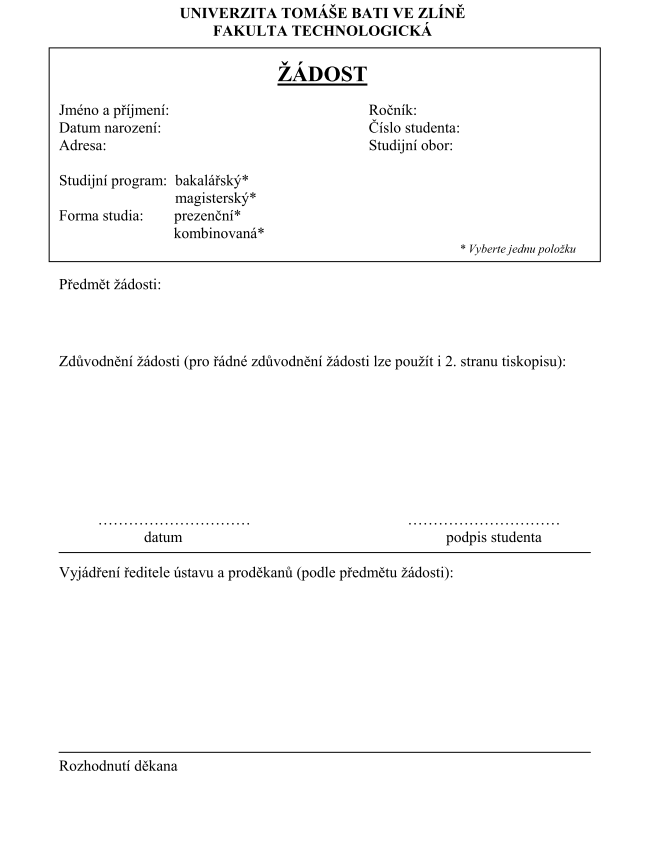 Příloha č. 3/BMS – Požadavky individuálních podmínek studia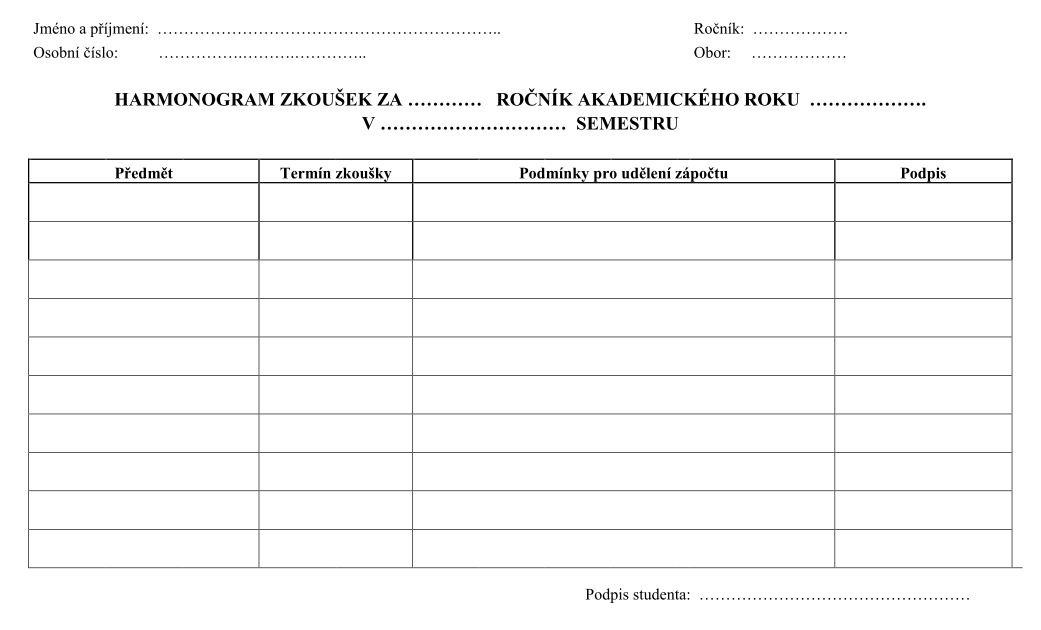 Příloha č. 4/BMS – Protokol o vyrovnání závazků vůči FT UTB ve Zlíně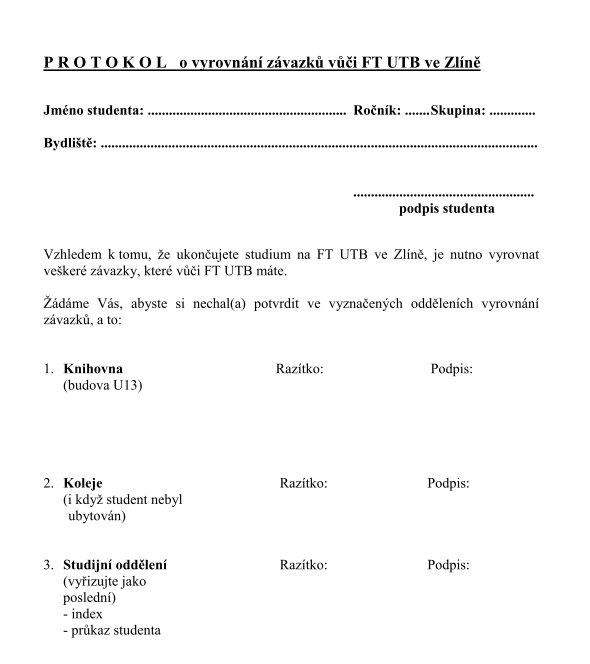 Příloha č. 5/BMS – Žádost o uznání zkoušek a zápočtů získaných na jiné VŠ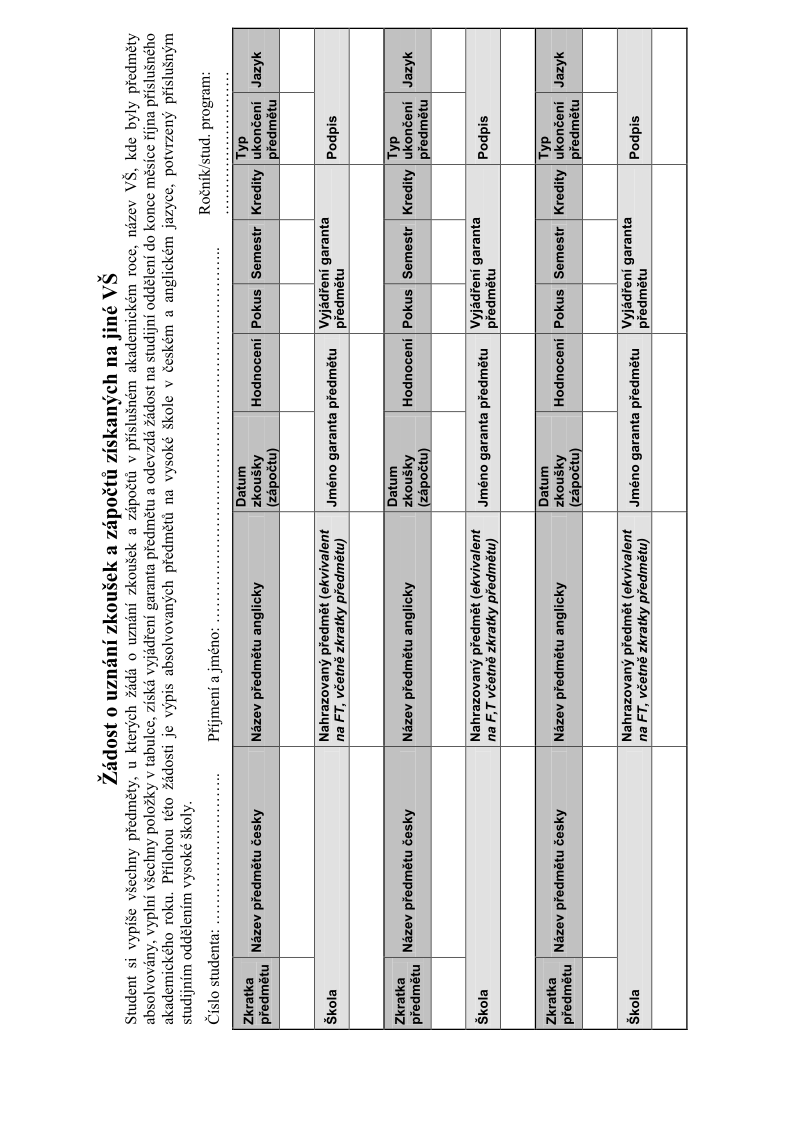 Kód:SD/14/2013Druh:VNITŘNÍ NORMA FAKULTY TECHNOLOGICKÉNázev:Vnitřní norma Fakulty technologické doplňující Studijní
a zkušební řád UTBOrganizačnízávaznost:Fakulta technologická Univerzity Tomáše Bati ve ZlíněDatum schválení 
AS FT:16. 12. 2013Účinnost:1. 1. 2014Vydává:doc. Ing. Roman Čermák, Ph.D. Zpracoval:doc. RNDr. Leona Buňková, Ph.D., doc. RNDr. Petr Ponížil, Ph.D., doc. Ing. Petr Humpolíček, Ph.D., RNDr. Iva Hauerlandová, Ph.D.Spolupracoval:Ing. , Bc. Luďka Sládková, Ing. Kateřina SysalováPočet stran:40 Počet příloh:5Rozdělovník:proděkani, tajemnice, předseda akademického senátu, ředitelé ústavů, 
vedoucí referátů a oddělení a studenti Fakulty technologickéPodpis oprávněné osoby:Stupeň ECTSSlovní vyjádřeníČíselné vyjádřeníAVýborně/Excellent1BVelmi dobře/Very good1,5CDobře/Good2DUspokojivě/Satisfactory2,5EDostatečně/Sufficient3FXNedostatečně/Unsatisfactory-FNedostatečně/Unsatisfactory-